		Номенклатурный номер:03-07Администрация Вольского муниципального районаПАСПОРТВОЛЬСКОГО МУНИЦИПАЛЬНОГО РАЙОНА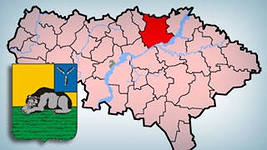 2019 годПАСПОРТВОЛЬСКОГО МУНИЦИПАЛЬНОГО РАЙОНА(на 01.06.2019 г.)Географическое положение.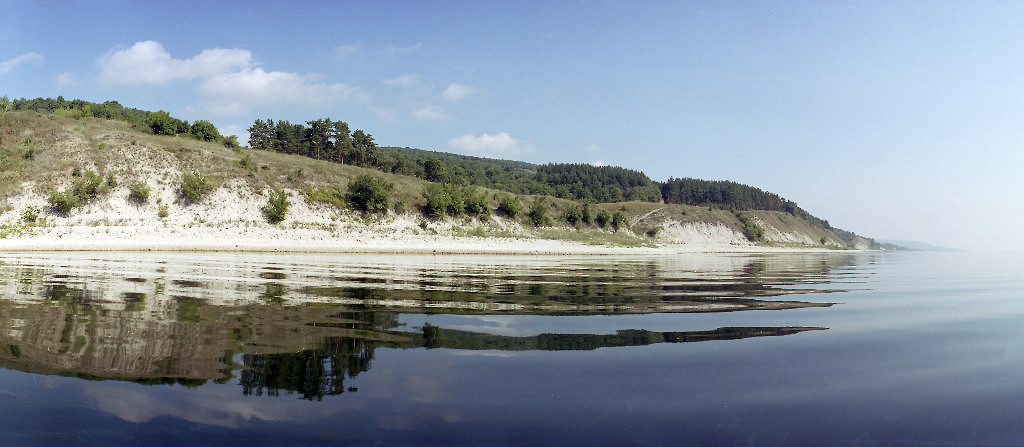 Вольский муниципальный район расположен в северной части Саратовской области. На севере граничит с Ульяновской областью, на северо-востоке с Хвалынским районом, на востоке с Балаковским и Марксовским районами, на юге с Воскресенским районом, на западе с Базарно-Карабулакским районом, на северо- западе с Балтайским районом Саратовской области.Это самый крупный по площади район Правобережья с сильно пересечённым рельефом, большими уклонами, осложняющими движение по дорогам, особенно в зимнее время. Располагается на Приволжской возвышенности. Один из самых лесистых районов Саратовской области. В районе находится переход через реку Волгу по плотине ГЭС.Территория района — 3,7 тыс. км². Протяженность с севера на юг – 90км.Протяженность с запада на восток – 110 км.Внешняя граница района имеет  протяженность:с Балтайским муниципальным районом – ;с Хвалынским муниципальным районом – ;с Балаковским муниципальным районом – ;с Воскресенским районом - ;с Базарно- Карабулакским районом - ;с Марксовским районом – ;с Ульяновской областью – .Общая протяженность внешней границы Вольского муниципального района составляет .Вольский район по площади занимает 5-е место среди муниципальных районов области (3,9% от площади Саратовской области).Расстояние от  г. Вольскадо г. Саратова составляет 147 км, до   населенного     пункта г. Балаково составляет 30  км.Характер местности всхолмленный. Почвенный покров в районе в основном         чернозем.  Снежный покров достигает 30 см. Площадь лесов составляет  36 804 га.Объекты гидрографии.По территории района протекают реки: Волга,  Камышлейка, Калмантай, Алай, Багай, Горячка, Новоябловка, Терсянка, Терса, Артаниха, Елшанка,  Терешка, Ключ, Избалык, Казанла, Яблонька, Ерыкла, Чернавка, Багайка.  Количество прудов – 38.Река  Волга протекает в юго-западном направлении со скоростью течения 0,5-2 м/с, ширина реки от 1 до 2,5 км, глубина от 10 до 16 м., грунт дна песок, крутизна берегов составляет 25 °, максимальный подъем воды ., предполагаемая зона затопления в районе пос. Комсомолец, ул. Октябрьская составляет  3 км².  Река судоходная. Толщина льда в зимний период   30-60   см.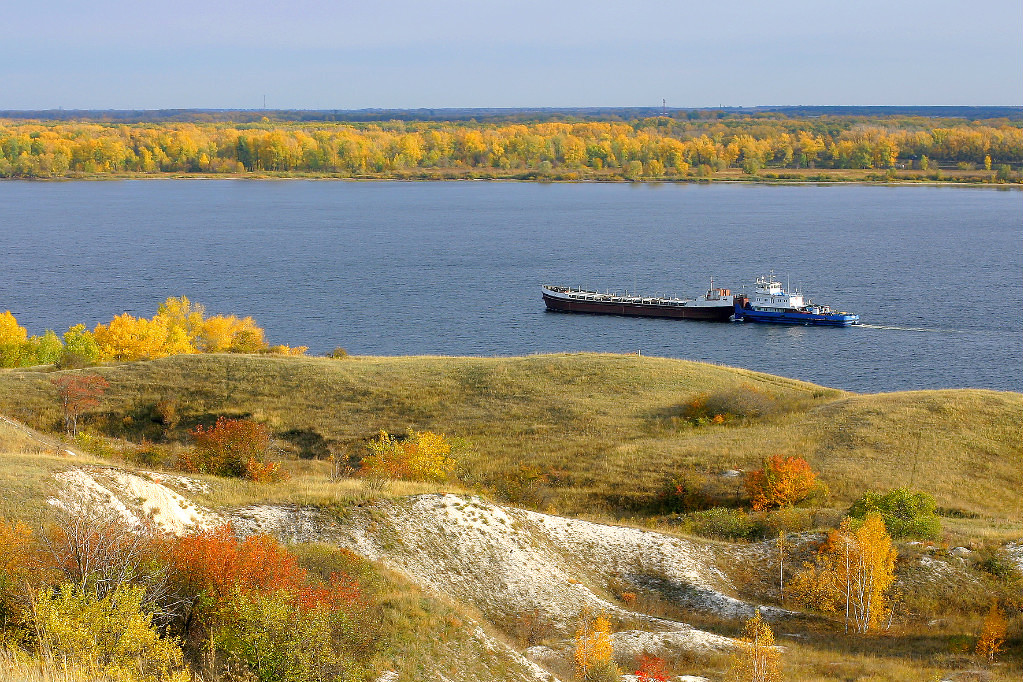 2. Административное делениеВ соответствии с Законом Саратовской области от 15 декабря 2004 № 86-ЗСО «О муниципальных образованиях, входящих в состав Вольского муниципального района» в районе имеется  15  муниципальных образований.Территория МО г.Вольск, не относится к группе по ГО (Распоряжение Правительства РФ №444-РС от 13.03.2017г.)Количество населенных пунктов  - 63 , в том числе:городов – 1;рабочих поселков  –2;деревень – 3;сел –48;прочих: 4 железнодорожных станций; 5 посёлков;с населением до 50 чел. – 18.Общая площадь застроенных земель – .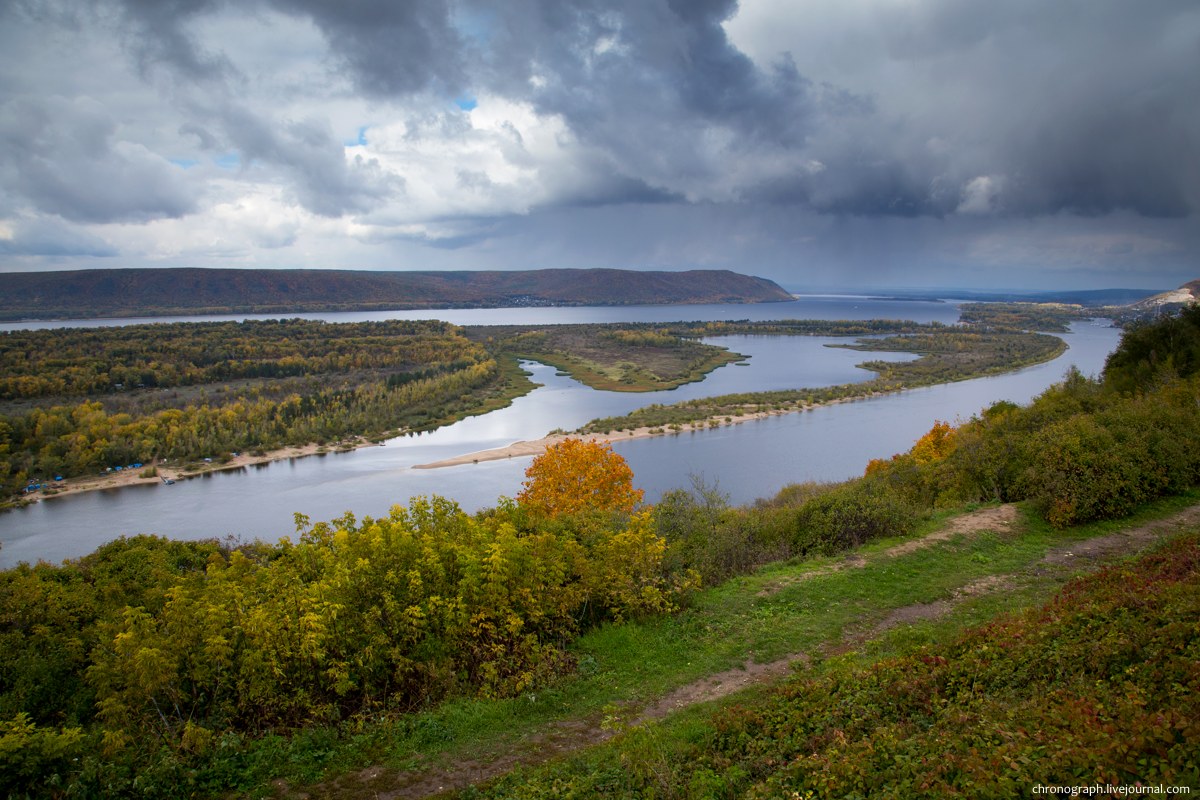 Сведения о муниципальных образованиях, входящих в состав 
Вольского муниципального района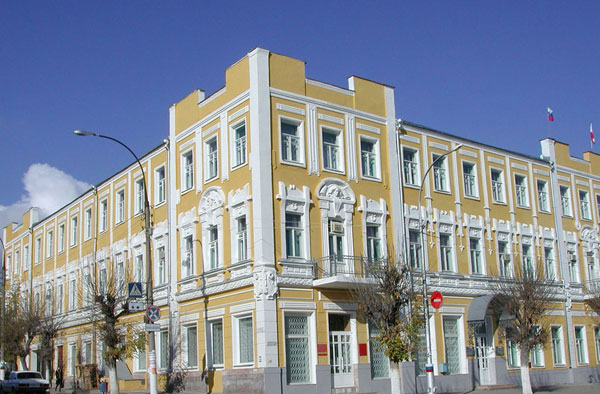 Органы местного самоуправления Вольского муниципального района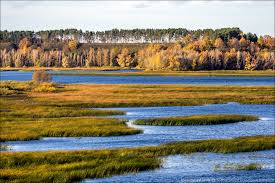 Органы местного самоуправления поселенийВОЛЬСКОГО МУНИЦИПАЛЬНОГО РАЙОНА3.НаселениеЧисленность постоянного населения Вольского района на 01.01.2019 г. – 86943 человек из них  городского населения – 68290 человек (в том числе г. Вольск – 62203 человек, р.п. Сенной – 6087 человек), а сельских жителей 18653. Национальный состав(итоги Всероссийской переписи населения 2010 года)Места компактного проживания населения:Чуваши - с.Калмантай  Черкасское МОЧеченцы - с. Черкасское   Черкасское МО4. Основные показатели уровня жизни Социально-экономическое развитиеВольского района 2016 – 2017 - 2018 годы 5. Социальная сфера.5.1. ОбразованиеВ Вольском муниципальном районе действуют 63 муниципальных  образовательных учреждения, из них:  общеобразовательных школ: 31 муниципальная, в том числе:       · основная  общеобразовательная  школа- 12;       · средняя общеобразовательная  школа -  19 (в том числе лицей-1, гимназия -1);детских дошкольных учреждений 31 (муниципальных) и 13 структурных подразделений  при школах.Также действуют:       - федеральное государственное казенное общеобразовательное учреждение «Средняя общеобразовательная школа № 24» Министерства обороны Российской Федерации;       - государственное бюджетное общеобразовательное учреждение Саратовской области «Средняя общеобразовательная школа  с. Белогорное  Вольского района»;       -  государственное бюджетное общеобразовательное учреждение Саратовской области «Школа для обучающихся по адоптированным образовательным программам № 14 г.Вольска»;       - государственное бюджетное общеобразовательное учреждение Саратовской области «Школа-интернат для обучающихся по адаптированным образовательным программам с. Широкий Буерак Вольского района»;Учреждений дополнительного образования 5: - МОУ ДО ВМР «ЦДО  «Радуга» г.Вольска Саратовской области»;- МОУ ДОД «Детский оздоровительно- образовательный (профессиональный) центр «Цементник»;- Муниципальное учреждение дополнительного образования «Детская школа искусств №1   города Вольска»;- Муниципальное учреждение дополнительного образования «Детская школа искусств № 5 Вольского муниципального района»;- Муниципальное учреждение дополнительного образования «Детская школа искусств рабочего поселка Сенной».Учреждения профессионального образования:- Вольский филиал Государственное автономное профессиональное образовательное учреждение Саратовской области «Базарнокарабулакский техникум агробизнеса»; - Филиал Государственного профессионального образовательного учреждения «Саратовский областной колледж искусств» в г.Вольске;- Государственное автономное профессиональное образовательное учреждение Саратовской области «Вольский технологический колледж»;- Государственное автономное профессиональное образовательное учреждение Саратовской области «Вольский медицинский колледж им. З.И. Маресевой»;- Государственное автономное профессиональное образовательное учреждение Саратовской области «Вольский педагогический колледж им. Ф.И. Панферова»;- Государственное бюджетное профессиональное образовательное учреждение Саратовской области «Вольский строительный лицей».Имеются следующие высшие образовательные учреждения (включая филиалы):Вольский военный институт  материального обеспечения(филиал ФГК ВОУ ВПО «Военная академия тыла и транспорта имени генерала армии А.В.Хрулёва» министерства обороны Российской Федерации(г. Вольск, ул. М.Горького, 3).Филиал готовит офицеров-специалистов продовольственной, вещевой служб, службы горючего с высшим военно-специальным образованием для видов и родов войск Вооруженных Сил Российской Федерации и других министерств и ведомств.Срок обучения – 5 лет. Окончившим филиал присваивается воинское звание «ЛЕЙТЕНАНТ» и выдаётся диплом государственного образца  по специальности 080225 «Тыловое обеспечение» (специализации: продовольственное и вещевое обеспечение войск (сил), обеспечение войск (сил) ракетным топливом и горючим, объединенное обеспечение сил флота), с присвоением квалификации «СПЕЦИАЛИСТ».В филиал принимаются граждане Российской Федерации, имеющие документы государственного образца о среднем (полном) общем, среднем профессиональном образовании или документ государственного образца о начальном профессиональном образовании, если в нем есть запись о получении среднего (полного) общего образования, из числа:граждан в возрасте от 16 до 22 лет, не проходивших военную службу;граждан, прошедших военную службу, и военнослужащих, проходящих военную службу по призыву, – до достижения ими возраста 24 лет;военнослужащих, проходящих военную службу по контракту (кроме офицеров), – до достижения ими возраста 25 лет.Возраст поступающих на учебу лиц определяется по состоянию на 1 августа года приема в ВУЗ.Лица, желающие поступить в филиал, подают об этом заявление (рапорт для военнослужащих):военнослужащие – до 1 апреля года поступления по команде на имя командира части;гражданская молодежь – до 20 апреля в военный комиссариат района по месту жительства.Вольское представительство государственного образовательного учреждения высшего профессионального образования «Белгородский государственный технологический университет имени В.Г. Шухова»(г. Вольск Саратовской области, ул. Саратовская, 44).В состав университета входят: 7 институтов - строительного материаловедения; экономики и менеджмента; технологического оборудования и комплексов; архитектурно-строительный; информационных технологий и управляющих систем; автомобильно-дорожный, инженерно-экологический; факультеты: машиностроительный, энергетический, заочного образования, довузовской подготовки, дистанционных образовательных технологий.Учебный процесс и научные исследования осуществляют более 150 докторов и профессоров, в числе которых 47 академиков и член-корреспондентов государственных и общественных академий, свыше 400 кандидатов наук и доцентов, более 30 лауреатов почетных званий, 5 заслуженных изобретателей.Подготовка инженерных кадров ведется более чем по 60 специальностям и направлениям, что позволяет в комплексе решать проблему кадрового обеспечения предприятий промышленности строительных материалов и строительства. В университете всеми формами обучения охвачено более 25 тысяч студентов, в том числе иностранных граждан из 32 стран мира.В структуре БГТУ им. В.Г. Шухова действуют институт переподготовки и повышения квалификации специалистов, научно-исследовательский институт глобальных изменений и устойчивого развития, институт профессиональных бухгалтеров, наносистем в строительном материаловедении; аспирантура; докторантура, ряд техникумов, школ и гимназий, технические лицеи; Академический научно-творческий центр Российской академии архитектуры и строительных наук.Успешно функционируют Губкинский, Северокавказский, Дятьковский, Новороссийский филиалы, представительство в г. Вольске. В систему учебных заведений университета входит Белгородский инженерно-экономический институт, который имеет представительства в ряде регионов России.Четыре специальности университета: «Промышленное и гражданское строительство, Автомобильные дороги и аэродромы», «Производство строительных материалов изделий и конструкций», «Городское строительство и хозяйство» - прошли международную аккредитацию, проведенную Британским институтом гражданских инженеров.Представительство Саратовского государственного университета имени Н. Г. Чернышевского в г. Вольске (СГУ им. Н. Г. Чернышевского(г. Вольск, ул. Комсомольская, 202а).В структуру СГУ входят 15 факультетов (биологический, географический, геологический, социологический, механико-математический, иностранных языков и лингводидактики, компьютерных наук и информационных технологий, нано- и биомедицинских технологий, нелинейных процессов, психологии, психолого-педагогического и специального образования, физический, философский, экономический, юридический), 6 образовательных институтов (дополнительного профессионального образования, искусств, истории и международных отношений, физической культуры и спорта, филологии и журналистики, химии, филиал в г. Балашове – крупнейший в России среди филиалов вузов – с пятью факультетами (естественно-научного и педагогического образования; математики, экономики и информатики; социально-гуманитарным, физической культуры и безопасности жизнедеятельности; филологическим), 2 колледжа (радиоэлектроники, геологический).Вольское представительство межрегионального юридического института, ГОУ ВПО «Саратовская государственная академия права»(г. Вольск, ул. Саратовская, 12 «А»).Уровень подготовки бакалавра в филиале позволяет выпускникам успешно зарекомендовать себя на рынке труда либо продолжить обучение в магистратуре и аспирантуре.В филиале «СГЮА» действуют 4 кафедры:- кафедра государственно-правовых дисциплин (зав. кафедрой - к.ю.н., доцент Д.Е. Петров);- кафедра уголовно-правовых дисциплин (зав. кафедрой - к.ю.н., доцент А.Г. Блинов);- кафедра гражданско-правовых дисциплин (зав. кафедрой - д.ю.н., профессор Е.В. Вавилин);- кафедра социально-правовых и прикладных юридических дисциплин (зав. кафедрой - к.ф.н., доцент О.Н. Михайлова).Нормативные сроки обучения:очное отделение-4 года;заочное отделение-5 лет;заочное отделение на базе высшего профессионального образования и на базе среднего профессионального образования - 3 года.В Вольском филиале проводятся научно-исследовательские работы по заданиям Министерства образования и науки РФ. Наши преподаватели неоднократно становились обладателями грантов российских и международных научных фондов. Студенты филиала самостоятельно и под руководством опытных преподавателей принимают активное участие в международных и всероссийских конференциях, студенческих научно-практических круглых столах и олимпиадах, конкурсах, исследовательских проектах. Лучшие студенты рекомендуются к поступлению в аспирантуру и получают возможность продолжить научную деятельность в стенах Вольского филиала и Академии в целом. 5.2.ЗдравоохранениеНа территории Вольского муниципального района осуществляют деятельность 7 государственных учреждений здравоохранения, подведомственных министерству здравоохранения Саратовской области и 2 филиала государственных учреждений Саратовской области:*В феврале 2019 года в состав ГУЗ СО «Вольская районная больница» вошли ГУЗ СО «Вольская станция скорой медицинской помощи» ГУЗ «Вольский перинатальный центр» МЗ СО.Кроме того, на территории Вольского муниципального района осуществляет деятельность ведомственные медицинские организации:- ЧУЗ «Клиническая больница «РЖД Медицина» г. Саратов поликлиника №4 на станции Сенная.- Филиал №6 ФГБУ «3 Центральный военный клинический госпиталь имени А.А.Вишневского» Минобороны России- Филиал ФГБУЗ «Саратовский медицинский центр» ФМБА России – МСЧ №1Демографические показатели.5.3. КультураВ районе действуют:Коллективов самодеятельного художественного творчества -  158,          из них имеют звание «Народный самодеятельный коллектив» - 13.Учреждения социальной сферыВольского района  Государственное автономное учреждение Саратовской области «Комплексный центр социального обслуживания населения Вольского района» осуществляет деятельность по предоставлению социальных услуг граждан пожилого возраста и инвалидов в сфере социального обслуживания населения по оказанию постоянной, периодической, разовой помощи, в том числе срочной помощи, гражданину в целях улучшения условий его жизнедеятельности и (или) расширения его возможностей самостоятельно обеспечивать свои основные жизненные потребности, оказание информационно-консультационных услуг населению Вольского района. Адрес: г. Вольск, ул. Чернышевского д. 74. Телефон: 7-05-23. Директор – Чернышова Елена Александровна.  Государственное казенное учреждение Саратовской области «Управление социальной поддержки населения Вольского района» реализует, в пределах своей компетенции, единую государственную политику в сфере социальной поддержки населения. Осуществляет деятельность по назначению социальных выплат и предоставлению мер социальной поддержки отдельным категориям граждан, оказание информационно-консультационных услуг населению Вольского района. Адрес: г. Вольск, ул. Революционная д. 26. Телефон: 7–16-05. Директор – Ахлестина Анна Сергеевна.  Государственное бюджетное учреждение Саратовской области «Социально – реабилитационный центр «Волжанка». Основная деятельность центра заключается в предупреждении безнадзорности, беспризорности, правонарушений и антиобщественных действий, выявлении детей, склонных к бродяжничеству, определении и устранении причин и условий, способствующих этому, предоставление детям временного проживания на полном государственном обеспечении до определения и осуществления совместных с органами опеки и попечительства оптимальных форм их жизнеустройства; в оказании комплексной медико-психолого-педагогической помощи, направленной на вывод детей и их семей из трудной жизненной ситуации. Адрес: г. Вольск, ул. Школьная д. 13. Телефон: 4-52-08. Директор - Козырькова Елена Ивановна.Государственное бюджетное учреждение Саратовской области «Вольский реабилитационный центр для детей и подростков с ограниченными возможностями». Осуществляет социальную реабилитацию детей и подростков с отклонениями в умственном и физическом развитии в возрасте от рождения до 18 лет, а также воспитывающих их семей. Адрес: г. Вольск, пл. Юности д. 5. Телефон: 4 – 55 – 15. Директор -  Горбатова Галина Васильевна.     Государственное автономное учреждение Саратовской области «Социально-оздоровительный центр «Волжские зори». Целью деятельности Центра является оказание квалифицированной медико-социальной, психолого-социальной, социально-педагогической помощи, обеспечение максимально полной и своевременной социальной адаптации к жизни в обществе, семье, привлечение к самореализации в культурно-массовой деятельности. Адрес: г. Вольск, ул. Маяковского д. 1. Телефон:7–80–47. Директор -  Краснов Анатолий Иванович.Государственное бюджетное учреждение Саратовской области  «Белогорновский дом – интернат для престарелых и инвалидов». Это комплекс зданий и помещений, приспособленных для обеспечения полноценного проживания ветеранов. Адрес: Вольский район, с. Белогорное, ул. Красная, д. 112-а. Телефон: 62 – 5 – 48. Директор -  Чуева Антонина Александровна.Государственное автономное учреждение Саратовской области  «Черкасский психоневрологический интернат» оказывает реабилитационные услуги и комплексные мероприятия с целью  сохранения и дальнейшего развития потенциальных возможностей инвалидов с нарушением интеллекта. Адрес: Вольский район, пос. Черкасское, пл. Революции, д. 7. Телефон: 61 – 1 – 79. (с. Спасское, ул. Молодежная, д. 22а, с. Колояр, ул. Садовая, д.1). Директор -  Мочалова Валентина Васильевна.Вольский филиал Государственного бюджетного  учреждения дополнительного образования Саратовской  области «Областная комплексная детско-юношеская спортивно-адаптивная школа «Реабилитация и Физкультура». Главной задачей школы является реабилитация инвалидов средствами физической культуры и спорта и  совершенствование их спортивного мастерства. Для этого в ДЮСАШ разработан комплекс реабилитационных мероприятий. Адрес: г. Вольск, ул. Саратовская, д. 44 «а». Заведующий филиалом – Ланг Владимир Владимирович.5.5. Физкультура, спорт и туризм.В спортивной школе Вольского муниципального района культивируются 11 видов спорта. Занимается  1339 детей и подростков. Занятия проводятся бесплатно. Из общего числа занимающихся 37% детей и подростков из неполных, многодетных, малообеспеченных, детей-сирот и детей, находящихся под опекой. Тренеры спортивной школы работают во всех микрорайонах города, а также в пос. Сенной, с. В. Чернавка, с. Н. Чернавка и с. Терса, на спортивных сооружениях спортивной школы, базах общеобразовательных школ и учебных заведений города и района.В районе также активно работают:- Вольское обособленное подразделение Саратовского областного физкультурно-спортивного центра «Урожай», в котором занимается  338 ребят, из г. Вольска, п. Сенной, сёл Кряжим, Черкасское, Колояр, Терса, Белогорное, Барановка, Калмантай;- филиал  областной комплексной детско-юношеской спортивно - адаптивной школы «Реабилитация и Физкультура» в городе Вольске – 54 чел.;- федерации хоккея с шайбой, футбола, лыжных гонок, киокусинкай карате, шахмат;- 7 клубов по месту жительства, в которых занимается около 708 чел.5.6. Средства массовой информации, распространяемые на территории района.5.7. Религия.Русская православная церковь:Русская старообрядческая церковь -   1Мусульмане (мечеть) -   1Иудеи  -  нетКатолики  -  нетЛютеране  -  нетДругие религиозные объединения и церкви:Церковь Христиан Адвентистов Седьмого ДняЦерковь Евангельских Христиан-БаптистовЦерковь миссии «Смаковница» Саратовской области Христиан Веры Евангельской6. Торговля и услуги 7. Промышленность (крупные и средние предприятия).Специализация района:  производство прочих неметаллических минеральных продуктовПромышленные предприятия8.  СЕЛЬСКОЕ ХОЗЯЙСТВО8.1.Сельскохозяйственные  предприятияВ районе развиты следующие отрасли:животноводство –  молочно-мясное  скотоводство, овцеводство;растениеводство – возделывание зерновых (пшеница, рожь, ячмень, овес, гречиха, просо), технических (подсолнечник, рыжик, кориандр) и кормовых  культур.8.2. Земельные ресурсы 8.3. Поголовье скота в частном секторе9. Транспортная система района.9.1.Автомобильные дорогиОбщая протяженность дорог –709,68 км, из них:- с асфальтобетонным покрытием – 250,4 км;- с грунтовым покрытием –459,28 км.       из них :​ федерального значения   73.9 км​ областного значения       189,88 кмКоличество пассажирских маршрутов в муниципальном районе – 37, в том числе:​ 18  автобусных городских;​ 19  автобусных пригородных.Дороги МО г.ВольскДороги Вольского районаДороги Федерального значения Дороги областного значенияДороги местного значенияХарактеристика мостов (путепроводов) В районе имеется   41   мостМосты на территории МО г. Вольск (16 шт.)Мосты муниципальных образований района.9.2. Железнодорожная сеть Перевозка жителей Вольского района железнодорожным транспортом осуществляется через железнодорожную станцию «Вольск-2» Саратовского отделения Приволжской железной дороги – филиала ОАО «РЖД».В Вольском районе имеются предприятия железнодорожного транспорта в том числе: Локомотивное Депо Сенная, Сенновская дистанция сигнализации централизации и блокировки, Сенновская дистанция электроснабжения, Привольская дистанция пути. В районе имеется  1  железнодорожная линия.Принадлежность -  Приволжская ЖД Саратовское отделение,вид тяги: электрическая, тепловозная.       Станции – 11Эксплутационная длина  149  км.,пропускная способность: максимальная –17 –18,минимальная 1-2  п.п/сут9.3. Трубопроводы. По территории района пролегает  2  трубопроводаГазовый  имеет протяженность 1141 км.Водный имеет протяжённость 426,7  км.9.4. СудоходствоПеревозка пассажиров водным транспортом в Вольском районе не осуществляется. Пристань Вольск благоустроенного причального фронта не имеет и специализирована по отгрузке продукции цементных заводов. Строительные материалы отправляются во многие районы России, ряд грузополучателей цемента (навалом) на р.Волге имеют специализированные причалы по выгрузке его из судов.Речных портов –    нет.Пристаней – 1.Пристань Вольск не связана с железной дорогой.9.5.Авиационный транспорт.На территории муниципального района авиационный транспорт отсутствует.10. Муниципальное хозяйство.10.1. Уличное освещение. 10.2. Утилизация твердых бытовых отходов.На территории Вольского муниципального района сбор и вывоз твердых коммунальных отходов осуществляет ООО «Днепр. Смоленский регион», которое обслуживает микрорайоны города Вольска, такие как «Новоселы», «Центральный», «Заводской», «Северный» и «Привольский». Для чего на территории города ООО «Днепр. Смоленский регион» установлен 531 контейнер вместимостью 1,1 и 0,75 куб.м. для сбора ТКО и 23 контейнера вместимостью 4,0 куб. м. для сбора крупногабаритных отходов. С территорий муниципальных образований, входящих в состав Вольского муниципального района, твердые коммунальные отходы вывозятся ООО «Днепр. Смоленский регион» с Барановского МО, Куриловского МО, Сенного МО и Терсинского МО. Вывоз твердых бытовых отходов осуществляется на полигон г. Балаково ЗАО «Управление отходов».10.3. Общественные бани.10.4. Памятники.10.5. Кладбища.10.6. Энергетика.10.7.  Водоснабжение.Транспортировка воды по району:Водопроводные колодцы (шт.) – 1248Запорная арматура (ед.) – 1248Пожарные гидранты (шт.) – 18Водоразборные колонки (шт.) – 913Насосные станции (шт.) - 410.8. Связь.11. Управление муниципальным имуществом.Стоимость муниципального имущества района –  3 533 642 911,14 руб.В том числе:- имущество муниципальных предприятий и учреждений – 2 103 629 492,  руб.,- имущество органов местного самоуправления – 55 273 180,00 руб.;- имущество казны КУМИ и ПР администрации ВМР –1 226 119 407, 4 руб.;- имущество казны КУМИ и ПР муниципального образования город Вольск – 148 620 831,74 руб.12. Основные политические партии и общественные движения, осуществляющие свою деятельность на территории районаОТДЕЛЕНИЯ ПОЛИТИЧЕСКИХ ПАРТИЙ И ОБЩЕСТВЕННЫХ ОРГАНИЗАЦИЙПримечание: Данные о численном составе общественных объединений приведены на основе информации руководителей и полученных путем собственного мониторинга.Глава Вольскогомуниципального района						В.Г.Матвеев№п/пНаименование и статус муниципального образованияРасстояние от центра МО  до г. ВольскаПлощадь (га)Административный центр поселения, год образованияНаименование населенных пунктовРасстояние до администра-тивного центраКоличество дворов /квартирКоличество  газифицированных домовЧислен-ность населения на 01.01.2019г.1Муниципальное образование город Вольск(городское поселение)____70577,9г. Вольск1780 г.г. Вольск, в том числе:Центр622031Муниципальное образование город Вольск(городское поселение)____70577,9г. Вольск1780 г.ж.-д. ст. Клёны11622031Муниципальное образование город Вольск(городское поселение)____70577,9г. Вольск1780 г.р.п. Клёны9622031Муниципальное образование город Вольск(городское поселение)____70577,9г. Вольск1780 г.пос. Шиханы-222622031Муниципальное образование город Вольск(городское поселение)____70577,9г. Вольск1780 г.пос. Шиханы-418622031Муниципальное образование город Вольск(городское поселение)____70577,9Всего:5-622032Барановское муниципальное образование(сельское поселение)55 км.9721,68с. Барановка1693 г.с. БарановкаЦентр44744011062Барановское муниципальное образование(сельское поселение)55 км.9721,68с. Барановка1693 г.с. Песчанка1744744012Барановское муниципальное образование(сельское поселение)55 км.9721,68Всего:2-44744011073Белогорновское муниципальное образование(сельское поселение)70 км.25680с. Белогорное1664 г.с. БелогорноеЦентр3492157133Белогорновское муниципальное образование(сельское поселение)70 км.25680с. Белогорное1664 г.с. Новопокровка1934921583Белогорновское муниципальное образование(сельское поселение)70 км.25680с. Белогорное1664 г.с. Юловая Маза83492152083Белогорновское муниципальное образование(сельское поселение)70 км.25680ж/д ст.Буровка7349215263Белогорновское муниципальное образование(сельское поселение)70 км.25680Всего4-3492159554Верхнечернавское муниципальное образование(сельское поселение)18км.11610с. Верхняя Чернавка18 в.с. Верхняя ЧернавкаЦентр364/39433010624Верхнечернавское муниципальное образование(сельское поселение)18км.11610Всего1-364/39433010625Кряжимское муниципальное образование(сельское поселение)40 км.41539,1с. Кряжим1730 г.с. КряжимЦентр4233574035Кряжимское муниципальное образование(сельское поселение)40 км.41539,1с. Кряжим1730 г.с. Горячка154233571115Кряжимское муниципальное образование(сельское поселение)40 км.41539,1с. Кряжим1730 г.с. Дмитриевка742335715Кряжимское муниципальное образование(сельское поселение)40 км.41539,1с. Кряжим1730 г.с. Ивановка144233571135Кряжимское муниципальное образование(сельское поселение)40 км.41539,1с. Кряжим1730 г.с. Николаевка124233571815Кряжимское муниципальное образование(сельское поселение)40 км.41539,1с. Кряжим1730 г.с. Никольское15423357815Кряжимское муниципальное образование(сельское поселение)40 км.41539,1с. Кряжим1730 г.с. Улыбовка3423357235Кряжимское муниципальное образование(сельское поселение)40 км.41539,1Всего7-4233579136Колоярское муниципальное образование(сельское поселение)90 км.26087,8с. Колояр1760 г.с. КолоярЦентр3923358796Колоярское муниципальное образование(сельское поселение)90 км.26087,8с. Колояр1760 г.с. Ерыкла83923351016Колоярское муниципальное образование(сельское поселение)90 км.26087,8с. Колояр1760 г.дер. Марьевка639233576Колоярское муниципальное образование(сельское поселение)90 км.26087,8с. Колояр1760 г.дер. Минеевка639233516Колоярское муниципальное образование(сельское поселение)90 км.26087,8с. Колояр1760 г.с. Старая Лопастейка12392335146Колоярское муниципальное образование(сельское поселение)90 км.26087,8Всего5-39233510027Куриловское муниципальное образование(сельское поселение)40 км.33940с.Куриловканачало 18 в.с. КуриловкаЦентр6766729987Куриловское муниципальное образование(сельское поселение)40 км.33940с.Куриловканачало 18 в.с. Белый Ключ367667217Куриловское муниципальное образование(сельское поселение)40 км.33940с.Куриловканачало 18 в.пос. Горный5676672807Куриловское муниципальное образование(сельское поселение)40 км.33940с.Куриловканачало 18 в.с. Елховка106766721897Куриловское муниципальное образование(сельское поселение)40 км.33940с.Куриловканачало 18 в.ж.-д. ст. Куриловка56766721177Куриловское муниципальное образование(сельское поселение)40 км.33940с.Куриловканачало 18 в.с. Шировка156766721707Куриловское муниципальное образование(сельское поселение)40 км.33940Всего:6-67667215558Междуреченское муниципальное образование(сельское поселение)70 км.21816,84с. Междуречьеначало 18 в.с. МеждуречьеЦентр3752024538Междуреченское муниципальное образование(сельское поселение)70 км.21816,84с. Междуречьеначало 18 в.с. Буровка6375202268Междуреченское муниципальное образование(сельское поселение)70 км.21816,84с. Междуречьеначало 18 в.с. Новая Павловка5375202618Междуреченское муниципальное образование(сельское поселение)70 км.21816,84с. Междуречьеначало 18 в.с. Покурлей143752023528Междуреченское муниципальное образование(сельское поселение)70 км.21816,84Всего4-3752028929Нижнечернавское муниципальное образование(сельское поселение)24 км.10368,93с. Нижняя Чернавкаконец 19 в.с. Нижняя ЧернавкаЦентр4064588769Нижнечернавское муниципальное образование(сельское поселение)24 км.10368,93с. Нижняя Чернавкаконец 19 в.ж.-д. ст. Чернавка34064581479Нижнечернавское муниципальное образование(сельское поселение)24 км.10368,93Всего:2-406458102310Покровское муниципальное образование(сельское поселение)35 км.24484,6с. Покровкаконец 18 в.с. ПокровкаЦентр29027631010Покровское муниципальное образование(сельское поселение)35 км.24484,6с. Покровкаконец 18 в.с. Осиновка1229027613310Покровское муниципальное образование(сельское поселение)35 км.24484,6с. Покровкаконец 18 в.с. Труевая Маза1529027611010Покровское муниципальное образование(сельское поселение)35 км.24484,6с. Покровкаконец 18 в.с. Лягоши62902761410Покровское муниципальное образование(сельское поселение)35 км.24484,6с. Покровкаконец 18 в.с.Клюевка162902761310Покровское муниципальное образование(сельское поселение)35 км.24484,6Всего5-29027658011Сенное муниципальное образование(городское поселение)44 км.9130р.п. Сенной1943 г.р.п. СеннойЦентр918/2249601/2200608711Сенное муниципальное образование(городское поселение)44 км.9130р.п. Сенной1943 г.пос. Карьер3918/2249601/22001511Сенное муниципальное образование(городское поселение)44 км.9130р.п. Сенной1943 г.с. Ключи9918/2249601/220075211Сенное муниципальное образование(городское поселение)44 км.9130Всего3-918/2249601/2200685412Талалихинское муниципальное образование(сельское поселение)30 км.15441,7с.Талалихино1930 г.с. ТалалихиноЦентр49521341012Талалихинское муниципальное образование(сельское поселение)30 км.15441,7с.Талалихино1930 г.с. Дубровное84952135612Талалихинское муниципальное образование(сельское поселение)30 км.15441,7с.Талалихино1930 г.с. Куликовка2449521325512Талалихинское муниципальное образование(сельское поселение)30 км.15441,7Всего:3-49521372113Терсинское муниципальное образование(сельское поселение)14 км.18017с. Терса1699 г.с. ТерсаЦентр17411296261313Терсинское муниципальное образование(сельское поселение)14 км.18017с. Терса1699 г.с. Девичьи Горки101741129616813Терсинское муниципальное образование(сельское поселение)14 км.18017с. Терса1699 г.с. Тёпловка81741129637813Терсинское муниципальное образование(сельское поселение)14 км.18017с. Терса1699 г.ж.-д. ст. Терса2,5174112968613Терсинское муниципальное образование(сельское поселение)14 км.18017с. Терса1699 г.пос. Тополёвый121741129630613Терсинское муниципальное образование(сельское поселение)14 км.18017Всего:5-17411296355114Черкасское муниципальное образование(сельское поселение)50 км.49182,35р.п. Черкасское1700 г.р.п. ЧеркасскоеЦентр14751350312814Черкасское муниципальное образование(сельское поселение)50 км.49182,35р.п. Черкасское1700 г.с. Александровка1514751350114Черкасское муниципальное образование(сельское поселение)50 км.49182,35р.п. Черкасское1700 г.с. Калмантай201475135045214Черкасское муниципальное образование(сельское поселение)50 км.49182,35р.п. Черкасское1700 г.с. Камышовка13147513505014Черкасское муниципальное образование(сельское поселение)50 км.49182,35р.п. Черкасское1700 г.с. Кизатовка25147513501814Черкасское муниципальное образование(сельское поселение)50 км.49182,35р.п. Черкасское1700 г.с. Лопуховка2214751350514Черкасское муниципальное образование(сельское поселение)50 км.49182,35р.п. Черкасское1700 г.дер. Огарёвка20147513501614Черкасское муниципальное образование(сельское поселение)50 км.49182,35р.п. Черкасское1700 г.с. Спасское151475135023914Черкасское муниципальное образование(сельское поселение)50 км.49182,35Всего:8-14751350390915Широкобуеракское муниципальное образование(сельское поселение)40 км.20412с. Широкий Буераксередина 17в.с. Широкий БуеракЦентр763/1244623105815Широкобуеракское муниципальное образование(сельское поселение)40 км.20412с. Широкий Буераксередина 17в.с. Богатое12763/124462327815Широкобуеракское муниципальное образование(сельское поселение)40 км.20412с. Широкий Буераксередина 17в.с. Богородское12763/124462327015Широкобуеракское муниципальное образование(сельское поселение)40 км.20412с. Широкий Буераксередина 17в.с. Заветное10763/124462321415Широкобуеракское муниципальное образование(сельское поселение)40 км.20412с. Широкий Буераксередина 17в.с. Рощино15763/12446232915Широкобуеракское муниципальное образование(сельское поселение)40 км.20412Всего:5-763/12446231849ИТОГО:ИТОГО:388009,96086943НаименованиеДолжностьФ.И.О.АдресТелефонВольский муниципальный район Глава Вольского муниципального района Матвеев Виталий Геннадьевич г. Вольск, ул.Октябрьская, д.114     7-20-17Вольское муниципальное СобраниеПредседатель Вольского муниципального Собрания Кирсанова Ольга Александовнаг. Вольск, ул.Октябрьская, д.1147-02-52НаименованиеДолжностьФ.И.О.АдресТелефонМуниципальное образование город ВольскГлава муниципального образования город ВольскКузнецов Максим Александровичг.Вольск, ул.Октябрьская, д.1147-05-05Барановское муниципальное образованиеГлава Барановского МОХаритонов Иван Семенович412976, Саратовская обл., Вольский район, с.Барановка ул. Ленина, 6165-2-42Белогорновское муниципальное образованиеГлава Белогорновского МОПоликарпов Сергей Николаевич412971, Саратовская обл., Вольский район, с.Белогорное ул. 65 лет Октября, 962-5-30Верхнечернавское муниципальное образованиеГлава Верхнечернавского МОРыжкова Ольга Викторовна412940, Саратовская обл., Вольский район, с.Верхняя Чернавка ул. Комсомольская, 463-7-22Колоярское муниципальное образованиеГлава Колоярского МОНикулин Александр Анатольевич412947, Саратовская обл., Вольский район, с.Колояр пл. Комсомольская, 2063-2-84Кряжимское муниципальное образованиеГлава  Кряжимского МОЛобанов  Алексей Павлович412961, Саратовская обл., Вольский район, с.Кряжим ул. Зеленая, д. 7/264-6-93Куриловское муниципальное образованиеИ.о. Главы  Куриловского МОИсаева Наталья Викторовна412930, Саратовская обл., Вольский район,с. Куриловка, ул. Садовая, 25 «а»  66-2-19Междуреченское муниципальное образованиеГлава Междуреченского МОНаумов Василий Алексеевич412974, Саратовская обл., Вольский район, с.Междуречье ул. Луговая, 2264-5-36Нижнечернавское муниципальное образованиеГлава Нижнечернавского МОМкртычян Роман Сейранович412941, Саратовская обл., Вольский район, с.Нижняя Чернавка ул.Пролетарская, 3265-4-49Покровское муниципальное образованиеГлава  Покровского МОКаетаОксанаАлексеевна412492, Саратовская обл., Вольский район, с.Покровка ул. Центральная, 38 «В»63-0-00Сенное муниципальное образованиеГлава Сенного МОМартынова Светлана СергеевнаГлава администрации Сенного МОХахалин Сергей Александрович412975, Саратовская обл., Вольский район, р.п.Сенной ул. Привокзальная, 3060-6-10Талалихинское муниципальное образованиеГлава Талалихинского МОАгрусьев Дамир Кешафович412934, Саратовская обл., Вольский район, с.Талалихино, ул Школьная, 764-2-19Терсинское муниципальное образованиеГлава Терсинского МОМохов Вячеслав Павлович412932, Саратовская обл.,Вольский район, с.Терса ул. Советская, 169-1-85Черкасское муниципальное образованиеГлава Черкасского МОМоренов Александр Евгеньевич412954, Саратовская обл., Вольский район, р.п.Черкасское ул. Московская, 1 «а»61-1-46Широкобуеракского муниципальное образованиеГлава Широкобуеракского МОСимонова Галина Федоровна412935 Саратовская область, Вольский район, село Широкий Буерак, улица Коммунистическая, дом 1 «А»62-3-25Предварительные данные Количество человекжители,  вновь прибывшие в район за 2018 год 3 184убывшие из района в 2018 году 3 612городское население (в т.ч. р.п.Сенной) (по состоянию на 01.01.2019 г.)68 290сельское население (по состоянию на 01.01.2019 г.)18 653мужское население (по состоянию на 01.01.2019 г.)41 633женское население  (по состоянию на 01.01.2019 г.)46 796многодетные семьи971дети  (от 0 до 13 лет (вкл))13 234молодежь (от 14 до 30 лет (вкл))19 238ветераны  ВОВ606из них: инвалидов ВОВ7участников ВОВ36труженики тыла542последний военный призыв7жители блокадного Ленинграда3бывшие малолетние узники фашистских концлагерей11инвалиды5 123в т.ч. детей-инвалидов232Количество родившихся в 2018 году701Количество умерших в 2018 году1 297избиратели65 822трудоспособного возраста48 865из них: зарегистрировано безработных 693пенсионеры по возрасту24367 из них работает4353Среднесписочная численность работников (без внешних совместителей) по крупным и средним предприятиям Вольского муниципального района за 2018 год, чел.Среднесписочная численность работников (без внешних совместителей) по крупным и средним предприятиям Вольского муниципального района за 2018 год, чел.Сельское хозяйство, охота и лесное хозяйство184Обрабатывающие производства1889Производство, передача и распределение электроэнергии, газа, пара и горячей воды961Организация сбора и утилизации отходов, деятельность по ликвидации загрязнений356Строительство464Оптовая и розничная торговля; ремонт автотранспортных средств, мотоциклов, бытовых изделий и предметов личного пользования528Деятельность гостиниц и ресторанов313Транспорт и связь1532Финансовая деятельность121Операции с недвижимым имуществом304Государственное управление и обеспечение военной безопасности; обязательное социальное обеспечение3648Образование3505Здравоохранение и предоставление социальных услуг3695Деятельность в области культуры304Прочих видов услуг532ВСЕГО:18336№ п/пНациональностьКоличествочеловек1Русские838542Казахи2243Украинцы11624Татары17805Армяне11256Азербайджанцы5477Мордова2788Чуваши10599Белорусы25210Чеченцы23511Немцы17412Башкиры13513Марийцы15114Молдоване9215Евреи1716Другие национальности1097Всего 92182Показатели2016г.2017г.2018г.Объем отгруженных товаров, выполненных работ, услуг по фактическим видам деятельности всеми производителями, млн. руб.1089310593промышленностьИндекс физического объема промышленного производства (в % к соответствующему периоду прошлого года)81,4111,3промышленностьОбъем валовой  продукции  сельского хозяйства во всех категориях хозяйств в действующих ценах каждого года млн. руб3067,73184,63000,0Численность работающих, всего (чел.)291552925629403Фонд оплаты труда работающих, млн. руб.8027,28227,49123,7Среднемесячная заработная плата, руб.2294423435,225858,3Выплаты социального характера, млн. руб.55,557,733,5Численность детей до 18 лет, чел.165791670516755Среднемесячные денежные доходы на душу населения, руб.118911290915157Оборот розничной торговли, млрд.руб.6,636,616,98Оборот общественного питания, млн.руб.491,7394,4183,1Величина прожиточного минимума в расчете на душу населения, руб.816882228725 №Наименование учрежденийЧисло коек в стационареЧисло коек в дневном стационареМощность поликлиникиЧисло врачей / среднего медперсонала1.ГУЗ СО «Вольская районная больница» *3631481595131 / 5492.ГАУЗ СО «Вольская стоматологическая поликлиника»--2798 / 383.ГУЗ СО «Вольская станция скорой медицинской помощи»*---1 / 874.ГУЗ «Вольский перинатальный центр» МЗСО*11982223 / 1045.ГУЗ «Вольский межрайонный психоневрологический диспансер»60-1910 / 316.ГУЗ «Вольский противотуберкулезный диспансер»65-414 / 197.ГУЗ «Вольский специализированный дом ребенка для детей с органическим поражением ЦНС, в т.ч. ДЦП, без нарушения психики» на 30 мест---1 / 181.ГУЗ «Областной клинический онкологический диспансер» Лечебно-диагностической отделение №3 г. Вольск125-5018 / 672.ГУЗ «Балаковский кожновенерологический диспансер» МЗСО Вольский филиал-7696 / 18Итого7321632075202 / 39120142015201620172018Численность населения9683396314960568969586943Родилось по данным ЗАГС1029964932762701Умерло по данным ЗАГС14591409139513901291Рождаемость на 1000нас.11,310,710,38,498,06Общая смертность на 1000нас.16,115,615,515,514,9Естественная убыль на 1000нас.-4,8-4,9-5,1-7-6,8Библиотеки31Музей1Театр1Учреждения культурно-досугового типа, в том числе: 3 отдела, 2 городских и 26 сельских структурных подразделений31Дома культуры31Филиал ГПОУ «Саратовский областной колледж искусств» в г. Вольске1Детские школы искусств3Киноустановки/кинотеатры8/1Наименование показателяЕдиница измеренияКоличествоУчреждения культуры и искусства (всего)единиц66Число учреждений культурно-досугового типаединиц31в них работников, всегочеловек139из них специалисты культурно-досуговой деятельностичеловек129Число библиотекединиц31в них работников, всегочеловек83из них библиотечных работниковчеловек77Число музеевединиц1в них работников, всегочеловек46из них научные сотрудники и экскурсоводычеловек10Число детских музыкальных, художественных, 
хореографических школ и школ искусствединиц3в них работников, всегочеловек164из них преподавателейчеловек98Число кинотеатров и киноустановок(1 частный кинотеатр «Атриум» и 8 киноустановок)единиц9в них работников, всегочеловек17Наименование объектаКол-воИз них муниципальныхСтадионов (1500 мест и более) – хоккейная коробка, футбольное поле, беговая дорожака11Стадионов (менее 1000 мест) – хоккейная коробка, футбольное поле, беговая дорожка22Спортивные залы, всего5036В т.ч.- в общеобразовательных учреждениях2929- в профессиональных образовательных учреждениях и ВУЗах110- в спортивной школе66- в производственных коллективах, организациях, учреждениях (МО МВД, ВЗ, ДК, ХЦВ)41Спортивный комплекс10Плавательные бассейны30Физкультурно-оздоровительный комплекс с искусственным льдом10Плоскостные спортсооружения:3735в т.ч.- площадки2523- спортивные ядра22- поля66- лыжные трассы 44Горнолыжный комплекс10Универсальные площадки11Теннисный корт11Площадка для занятия скейтбордом11Площадка для занятия воркаутом11Площадки с тренажёрами33Велодорожка11Тренажёрные залы82Хоккейные коробки (отдельностоящие)55Сооружения для стрелковых видов  21Итого:11990Физкультурно-оздоровительные центры предприятий, учрежденийнетнетДворцы спортанетнетНаименованиеАудитория (число зрителей, слушателей, число подписчиков и покупателей в районе)ФИОгл. редактораФИО ведущихжурналистов, адрес, телефонтел., факсПримечанияэлектронныеэлектронныеэлектронныеэлектронныеэлектронныеЭлектронная версия газеты«Вольская жизнь»3550 посетителей еженедельноИздатель МУ «ИЦ «Вольская жизнь», зам.директора, гл.редактор электронной версии Кирсанова Ольга Александровна г. Вольск, ул.Пушкина 3а, тел.7-31-10,www.volsklife.ru 8(84593) 7-31-101/2 тер. районаПервый информационный портал г.Вольска Саратовской области«Wolsk.ru»52 000 посетителей еженедельноЗарегистрирован в Роскомнадзоре. Свидетельство о регистрации сетевого издания Эл №ФС77-67893 от 06.12.2016 г. Учредитель, главный редактор Степанов Владислав ВячеславовичГ. Вольск, ул. Революционная, 22/3,8(84593)7-41-75 wolsk@inbox.ruЕжегодно входит в первую пятерку областного рейтинга по цитируемостиИнформационный интернет – порталvolsk64.ru300посетителей еженедельноНе является зарегистрированным СМИ. Гл. редактор Трофимов Дмитрий СергеевичНет сведенийВ 2017-2018 годах посещаемость информационного ресурса заметно  снизилась с 3500 до 350Информационный сайт г.Вольска Саратовской области pro-volsk.ru7500посетителей еженедельноЗарегистрировано в Роскомнадзоре. Свидетельство ЭЛ № ФС 77 - 63930 от 04.12.15, редактор Журбенко Олег СергеевичЛопуга Василий ФилипповичИнформационноразвлекательный сайт Вольска volskweek.ru1500посетителей еженедельно Зарегистрировано в Роскомнадзоре. Свидетельство о регистрации: ЭЛ № ФС 77-70784 Главный редактор Михайлева Любовь Александровнаг. Вольск, ул. Чернышевского, 77/5 тел. 8(84593) 7-41-65, 7-26-75 E-mail сайта:volskweek@yandex.ruИнформационный сайт г.Вольска Саратовской области Вольские новости volsk-news.ru3500посетителей еженедельноНе является зарегистрированным СМИ.Редактор Яшин Виктор ВалерьевичЯшин Виктор Валерьевич, Литвиненко Сергей ДмитриевичИнформационный сайт начал свою деятельность в 2015 году.Официальный сайт администрации Вольского муниципального районаВОЛЬСК.РФ2500посетителей еженедельноОтветственная за сайт заместитель главы администрации по социальным вопросам Щирова Н.Н.тел. 8(84593)  7-14-68Ответственный за наполнение сайтаХусаинов С.А.Клюева Е.С.8(84593) 7-13-06Осуществляет работу в соответствии с Федеральным законом от 9 февраля 2009 г. N 8-ФЗ "Об обеспечении доступа к информации о деятельности государственных органов и органов местного самоуправления"печатныепечатныепечатныепечатныепечатные«Вольская жизнь»Перерегестрирована 27.11.2006 г. в Средне-Волжском упр. федер. службы по надзору за собл. законод. в сфере массовых ком. и охране культ. наследия., свидетельство ПИ № ФС 8-0446Общий тираж 4700 экз.Издатель МУ «ИЦ «Вольская жизнь», директор, Головачев Александр Васильевич главный редактор  Кирсанова Ольга Александровна ул.Пушкина,3а, тел. 8(84593) 7-27-73,Life.volsk@mail.ruБедова О.А.Трифонова О.И.1/2 - город,1/2 - район«Вольский деловой вестник»Издатель МУ «ИЦ «Вольская жизнь», директор, Головачев Александр Васильевич главный редактор  Кирсанова Ольга Александровна ул.Пушкина,3а, тел. 8(84593) 7-27-73,Life.volsk@mail.ruКороткова Е.Ю.«Вольская неделя»Зарегистрирована 16.12.2004 г. в Средне-Волжском упр. Федер. службы по надзору за соблюдением законодательства в сфере массовых коммуникаций и охране культурного наследия., свидетельство ПИ № ФС 8-0001Общий тираж 8000 экз.Михайлева Любовь Александровна, ул. Чернышевского, 77/5тел. 8(84593) 7-41-65,E-mail газеты: 64@volsk.infoПантюхин А.Г.Вартанов Д.2/3 - город,1/3 - район Общественно-политическая газета «Вольская неделя» уже 10 лет занимает одно из лидирующих мест на рынке печатных СМИ города Вольска«Жил-был Вольск»Зарегистрирована 17.09.2001 г. ПМТУ Министерства печати РФ, свидетельство ПИ №7-0891Общий тираж 3500 экз.Степанов Владислав Вячеславович, ул. Революционная, 22/3,тел. 8(84593) 7-41-75 ,wolsk@inbox.ruСемина Н.В.3/4 город,1/4 - районсоборов1 часовен6храмов19  монастырей1приходов2 братствнетНаименование показателяЕдиница измерения2015201620172018Объекты бытового обслуживания, в том числе:222186187168по ремонту, окраске и пошиву обувиединица10666по ремонту и пошиву швейных, меховых и кожаных
изделий, головных уборов и изделий текстильной 
галантереи, ремонту, пошиву и вязанию трикотажных
изделийединица6669по ремонту и техническому обслуживанию бытовой 
радиоэлектронной аппаратуры, бытовых машин и
приборов и изготовление металлоизделийединица8665  по техническому обслуживанию и ремонту транспортных
   средств, машин и оборудованияединица18181818  по изготовлению и ремонту мебелиединица3333  химической чистки и крашенияединица---  прачечныхединица---по ремонту и строительству жилья и других построекединица1111  бань и душевых (саун)единица11111111  парикмахерских (салонов красоты)единица54484847в них число креселединица121121121119  фотоателье, фото- и кинолабораторийединица8101010  ритуальныеединица99109прочие услуги бытового характераединица94686851Число приемных пунктов бытового обслуживания, 
 принимающих заказы от населения на оказание услуг, в том числе:единица1111  по  ремонту, окраске и пошиву обувиединица----  по ремонту и пошиву швейных, меховых и кожаных
   изделий, головных уборов и изделий текстильной 
   галантереи, ремонту, пошиву и вязанию трикотажных 
   изделийединица----  по ремонту и техническому обслуживанию бытовой 
   радиоэлектронной аппаратуры, бытовых машин и 
   приборов и изготовление металлоизделийединица----  по изготовлению и ремонту мебелиединица----  химической чистки и крашенияединица1112  прачечныхединица----по ремонту и строительству жилья и других построекединица----  фотоателье, фото- и кинолабораторийединица----  ритуальныхединица----Прочих услуг бытового характераединица----Установленная мощность в 8-часовую смену  организаций
 химчистки и крашениякг. вещей----Установленная мощность в 8-часовую смену прачечныхкг.сухого
белья-----Единовременная вместимость бань и душевыхмест----Число кресел в парикмахерскихединиц121121121119Количество объектов розничной торговли  и общественного питания, в том числе:Магазины (без торговых центров)единица778628630631площадь торгового залакв. м63189,061818,161920,171964павильоныединица26262625  площадь торгового залакв. м320320320305палатки, киоскиединица45688079аптеки и аптечные магазиныединица11161615  площадь торгового залакв. м159,1246,1246,1212,1аптечные киоски и пунктыединица18151717столовые, закусочныеединица----в них местмест----  площадь зала обслуживания посетителейкв. м----столовые, находящиеся на балансе учебных заведений, организаций, промышленных предприятийединица44444444В них местмест2859285928592859Площадь зала обслуживания посетителейкв. м4417,44417,44417,44417,4рестораны, кафе, барыединица61575749в них местмест2243225222521896  площадь зала обслуживания посетителейкв. м6362,0594159415641автозаправочные станцииединица14141414розничные рынки – всегоединица1111в них торговых местмест164164164164универсальныеединица1111в них торговых местмест164164164164НаименованиеВид деятельностиФактический адресФИО руководителяФакс /ТелООО «Холсим (Рус)»производство цемента412902, г.Вольск, ул. Цементников, д.1Александр Владимирович Шаронов7-42-13,68-1-01 (секретарь)68-1-30,68-1-07ОАО «Гормолзавод Вольский»пищевая и перерабатывающая промышленность412904, г.Вольск, ул.Петровского, д.2БЛюдмила АлександровнаЛоскутова5-12-92ООО «Вольский кондитер – 2»пищевая и перерабатывающая промышленность443045,г.Самара, ул.Авроры, д.163АНаталья Ивановна Дегтярева5-12-92ЗАО р НП «Вольскхлеб»производство хлеба и хлебобулочных изделий412900,г.Вольск, ул.Октябрьская, д.95-АМарина Вячеславовна Сухорыба7-06-27,7-22-97,7-40-92.ЗАО «ХайдельбергЦемент Волга»производство цемента412919, г.Вольск, пос.Клены, ул.Хальзова, д.1Сергей Викторович Григорьев5-95-17,7-80-94.ОАО «Вольский механический завод»машиностроение412921, г.Вольск. п.Видим, д. 10Александр Анатольевич Пядышев6-02-66,6-02-21 (секретарь)ЗАО «Санаторий Светлана»производство минеральной воды, предоставление услуг412958, Вольский район, пос.Тополевый, ул.Санаторная,5Александр Георгиевич Беляев62-4-31ГАУ «Черкасский лесхоз»лесная промышленностьВольский район, п.Черкасское, ул.Степана Разина, 1Александр Юрьевич Никитин5-01-12,6-12-91-отдел кадровГАУ «Вольский Лесхоз»лесная промышленность412904, г.Вольск, ул. Локомотивная, 2Александр Николаевич Аникин 5-37-58,5-37-56ООО «Автотрасса»производство прочих неметаллических изделий412900, г.Вольск, ул.Станционная, 3Гагик Араратович Киракосян5-08-62ООО «Железобетон»обрабатывающее производство412932, Вольский район, с.Терса, ул.Пролетарская,50Шаров Кирилл Сергеевич69-2-40,69-8-54ООО «Вольский мел»добыча полезных ископаемых412900, г.Вольск, ул.Газовая, 1/2Климов Дмитрий Валерьевич5-28-80,5-29-10,5-33-61ООО «Пугачевхлебопродукт»производство пищевых продуктов, включая напитки412954, Вольский район, ст. Чернавка, ул.Элеваторная,40Петр Иванович Паращуков65-5-67,65-4-65ООО «СХП» «Элита-С»обрабатывающее производство412954, Вольский район, ст. Чернавка, ул.Элеваторная,40Александр Петрович Паращуков65-5-67,65-4-65ООО «Гуно»производство пищевых продуктов, включая напитки412954, Вольский район, с.Черкасское, ул.Московская, д.14Магомед Эми Ризванович Хуцуруев7-41-2961-1-61ЗАО «Купец и К»производство пива412906, г.Вольск, ул.Цементников, д.69Александр ПавловичКруглов7-30-69,7-30-247-30-42ООО «Вольсксолод»производство солода412906, г.Вольск, ул.Цементников, д.69Александр Евгеньевич Логунов7-30-69,7-30-247-30-42ООО «Плодовое-2009»перерабатывающая промышленность412900, г.Вольск, ул.Талалихина,149Роман ВладимировичЖигунов5-39-31ООО «Завод «Металлист»обрабатывающее производство410080, г.Вольск, Ярославский проезд, д.6Сергей Алексеевич Мормоль5-74-22,5-73-05; 5-79-72МУП «Дорожник»Строительство автомобильных дорог и автомагистралей412900, Саратовская область, город Вольск, улица Комбайнеров, 1Сергей Сергеевич Латанов7-44-94Вольская швейная фабрика «Элис» ООО Центр маркетинга»швейное производство412900, г. Вольск Ярославский проезд, 3АРубцова Юлия Юрьевна6-09-96, 6-09-78, 6-09-77ООО «Завод «Империя соков»перерабатывающая промышленность41291, г. Вольск ул. Володарского,207Александр Николаевич Гущихин5-12-93ООО «ВолгаИзвесть»производство извести412919, г.Вольск, пос.Клены, ул.Хальзова, д.1Андрей Геннадьевич Шишкин5-95-17№п/пНаименование предприятияВид экономической деятельностиОсновные виды выпускаемой продукцииПерспективы развития1ЗАО «Чернавское»(Верхнечернавское МО)Производство растениеводческой и животноводческой продукцииЗерно, подсолнечник, молоко, мясоСохранение специализации2ООО «АгроАльянс»(Междуреченское МО)Производство растениеводческой продукцииЗерно, подсолнечникСохранение специализации3ООО «Александровское»(Черкасское МО)Производство растениеводческой продукцииЗерно, подсолнечникСохранение специализации4ООО «ГУНО»(Черкасское МО)Производство растениеводческой и животноводческой продукцииЗерно, подсолнечник, молоко, мясоСохранение специализации5ООО «Заозерное»(Покровское МО)Производство растениеводческой продукцииЗерно, подсолнечникСохранение специализации6ООО «Куликовское»(Талалихинское МО)Производство растениеводческой и животноводческой продукцииЗерно, подсолнечник, мясоСохранение специализации7ООО «Рассвет-1»(Широкобуеракское МО)Производство растениеводческой и животноводческой продукцииЗерно, подсолнечник, мясоСохранение специализации8ООО СХП «Радуга»(Талалихинское МО)Производство растениеводческой и животноводческой продукцииЗерно, подсолнечник,  молокоСохранение специализации9ООО СХП «Элита-С» (Черкасское МО)Производство растениеводческой продукцииЗерно, подсолнечникСохранение специализации10СКХ «Коммунар»(Терсинское МО)Производство растениеводческой и животноводческой продукцииЗерно, подсолнечник,  мясо, молокоСохранение специализации11СКХ «Кряжим»(Кряжимское МО)Производство растениеводческой и животноводческой продукцииЗерно, подсолнечник,  молоко, мясоСохранение специализации12ООО «Плодовое -2009» (МО г.Вольск)Переработка плодоовощной продукцииСоки, пюреСохранение специализации13ОАО «Гормолзавод «Вольский» (МО г. Вольск)Переработка молока, производство молочной продукцииМолоко, молочно-кислые продукты, маслоСохранение специализации14ООО «Рыбзавод Вольский» (МО г. Вольск)Рыбодобыча и рыбопереработкаРыбаСохранение специализации15ООО «Агрофирма» (МО г. Вольск)Производство подсолнечного маслаПодсолнечное маслоСохранение специализацииОбщая площадь территории образования(га)МуниципальныеземлиСельскохозяйст-венных угодий, всего (га)в т.ч. пашня (га)Сенокосы и пастбища (га)Многолетние насаждения(га)Орошае-мыеземели(га)369187300120102612249478532998- КРСКоровыСвинопоголовьеОвцы, козыПтицаЛошади10,0 тыс.гол.3,8 тыс.гол.3,2тыс.гол.7,7тыс.гол.42,0тыс.гол.0,1тыс.гол.Направление маршрутаТип покрытияПротяженность(км)Толщина покрытия(см)Ширинапроезжейчасти(м)Ширинаполотна(м)Автобусная - Коммунарасфальтобетон8.012-158 - 118 - 11Автобусная - Комсомолецасфальтобетон8.612-159-129-12Автобусная-Привольскасфальтобетон5.512-2010-1210-12Привольск-Рынокасфальтобетон5.012-2010-1210-12Автобусная-Северныйасфальтобетон4.512-158-118-11Северный-Рынокасфальтобетон4.012-158-118-11Автобусная - пер. 3-й Комсомольскийасфальтобетон5.512-157-117-11Автобусная -Пролетарскийасфальтобетон5.012-158-128-12Автобусная-Химчисткаасфальтобетон6.012-208-128-12Автобусная- АЦИасфальтобетон9.512-158-118-11Автобусная-Дом Отдыхаасфальтобетон4.512-158-118-11Жилой Дом-Рынокасфальтобетон7.512-158-118-11Автобусная -Откормсовхозасфальтобетон13.012-209-149-14Автобусная -Военный городокасфальтобетон8.012-208-128-12Автобусная-Рыбноеасфальтобетон1512-158-118-11НаправлениемаршрутаТип покрытияПротяженность (км)Толщина покрытия (см)Ширина проезжей части (м)Ширина полотна(м)Сызрань-Саратов-Волгоградасфальтобетон73,9101215Подъезд к г.Балаково от Сызрань-Саратов-Волгоградасфальтобетон7,7107,515Подъезд к г. Вольску от Сызрань – Саратов-Волгоградасфальтобетон4,7110712г. Вольск – п. Черкасское- гр. Ульяновской обл.асфальтобетон66,786,769Подъезд к с. Терса от Сызрань-Саратов-Волгоградасфальтобетон3.786,610Подъезд к с.Девичьи Горки от Сызрань-Саратовасфальтобетон4.5869Подъезд к с.Багай-Барановка от Сызрань-Саратов-Волгоградасфальтобетон1,58610Подъезд к п.Шиханы от Сызрань-Саратов-Волгоградасфальтобетон2,288,312с. Белогорное–с. Апалихаасфальтобетон17,796710с. Нижняя Чернавка-с.Кряжим-с.Николаевкаасфальтобетон17.866,259с.Покровка-с.Белогорноеасфальтобетон2666,69с.Белогорное-с.Акатная Мазаасфальтобетон4,56710с.Покровка-с.Междуречьеасфальтобетон2766,7910с.Ш.Буерак-с.Богатое-с.Заветноеасфальтобетон18669С..Черкасск-с.Камышовкаасфальтобетон12с.Колояр-с.Ст.Лопастейкагрунт12с.Белогорное-ст.Буровкагрунт7с.Куриловка-с.Шировкагрунт, асфальтобетон11,5с.Покурлей-с.Ново-Павловкагрунт8с.Спасское-с.Огаревка-с.Кизатовкагрунт19п.Клены-ст.Кленыгрунт2,5с. Куриловка-с. Елховкаасфальтобетон6,9с. Спасское-с.Колоярасфальтобетон13А/подъезд к с. Ш.Буерак от Сызрань-Саратов-Волгоградасфальтобетон3.7А/подъезд к с\х в с.Терса от Сызрань-Саратов-Волгоградасфальтобетон3,4А/подъезд к с.Девичьи Горки от Сызрань-Саратовасфальтобетон4.5А/подъезд к с.Богородское от Сызрань-Саратов-Волгоградасфальтобетон1,2А/подъезд к АБЗасфальтобетон0,08А/подъезд к  с.Талалихино-с.Куликовка от Сызрань-Саратов-Волгоградасфальтобетон18,308А/подъезд к  с.Тепловка от Сызрань-Саратов-Волгоградасфальтобетон5,2с.Буровка-с.Покурлейасфальтобетон7,861Местонахождение мостаПересекаемоепрепятствиеМатериалДлина(м)- ширина (м)Грузоподъемность(т)Высота над воднойповерхностью(м)Ул. Октябрьскаяр.ВерхняяМалыковкаМонолитный железобетон19.8-11.93101.85Ул. Балтицкогор.ВерхняяМалыковкаМеталлический лист11.1-1.27400 кг/кв.м1.5Ул. Балтицкогор.ВерхняяМалыковкаМонолитный железобетон5.85-5.62103Ул. Чернышевскогор.ВерхняяМалыковкаМонолитный железобетон12.2-6.8101.75Ул.Силикатнаяр.ВерхняяМалыковкаДерево, прогоны из брусьев и досок3.6-2.7551.7Ул.Володарскогор.ВерхняяМалыковкаСборный железобетон9.45-6.6104Ул. Л.Толстогор.ВерхняяМалыковкаМонолитный ребристый железобетон с каркасной арматурой12.1-5.97100.5Ул. Пугачевар.ВерхняяМалыковкаМонолитный железобетон16.07-7.24101.1Ул.Львовар.ВерхняяМалыковкаМонолитный железобетон6.4-6.4100.9микр. Новоселыр.НижняяМалыковкаМонолитный железобетон15.36-7.9102.6Ул.Железнодорожнаяр.НижняяМалыковкаМонолитный железобетон5.56-7.8101Кожзаводр.НижняяМалыковкаМонолитный железобетон11-4.5100.2Ул.КоммунальнаяПешеходный мостоврагСтальные прогоны23.06-2400 кг/кв.м1.8Ост. «Красный Октябрь»Пешеходный мостручейМонолитный железобетон4-1.55400 кг/кв.м0.9Ул.УльяновскаяПешеходный мостручей Сутягин ключСборный железобетон6.25-1.45400 кг/кв.м1.6Ул.Сутягин ключОчистные сбросыСборный железобетон12.5-1.45400 кг/кв.м3.16Местонахождение мостаПересекаемоепрепятствиеМатериалДлина(м)- ширина (м)Грузоподъемность(т)Высота над воднойповерхностью(м)с. Верхняя Чернавкар. ЧернавкаСтальные прогонымонолитный железобетон23,9-7203,3с. Нижняя Чернавкар. ЧернавкаМонолитный железобетон55,45-8,57403,6с. Покровкар. ТерешкаМонолитный железобетон131,32-10505,2с. Покровкар. АлтайМонолитный железобетон39,04-8,58304,85с. Покровкаовраг ПоповМонолитный железобетон35,15-10502,5с. Черкасскоеовраг ПоповМонолитный железобетон19,65-6,5252,5с. Черкасскоеовраг ПоповМонолитный железобетон25,5-9,82501,86с. Черкасскоеовраг ПоповМонолитный железобетон7-7,5252,23с. Калмантайр. КалмантайМонолитный железобетон29,08-10503,3с. Багай-БарановкасуходолМонолитный железобетон5,2-5,52201,52с. Багай-БарановкасуходолМонолитный железобетон7,1-5,3201,6с. Багай-Барановкар. БагайМонолитный железобетон30,93-5,78152,85с. Дубравноер. ЕлшанкаМонолитный железобетон35,34-8,3402,48с. Куликовкар. ЕлшанкаМонолитный железобетон19,99-8,16403,68с. Богородскоер. Новая ЯблонькаСтальные прогонымонолитный железобетон28,94-7,2201,08с. Терсаовраг СвинновскийМонолитный железобетон36,65-9,4303,29с. Нижняя ЧернавкасуходолМонолитный железобетон36,65-9,4301,95с.Кряжимр. ТерешкаМеталлические прогоны, монолитный железобетон119,74-4,32203с. Спасскоер. КалмантайМонолитный железобетон41,49-8,05504,87с. Колоярр. ЕрыклаМонолитный железобетон16,65-6,74103,38с. ЛягоширучейСборный железобетон5,8-5,9200,82с. Труевая Мазаручейжелезобетон20,1-8,24403,04с. Юловая Мазар. Мазажелезобетон17,35-8,23403,38с. Юловая Мазаручей Гремячийжелезобетон5,68-5,95101,51С. Белогорноеручей Жилой КлючМонолитный железобетон20,1-8,1403,38Коммунальная сфераОбщая протяженность улиц, проездов, набережных 
 на конец отчетного годакм546,4Общее протяжение освещенных частей улиц, проездов, 
 набережных и т.п.км352,4Одиночное протяжение уличной газовой сетикм980,644Одиночное протяжение уличной газовой сети,
 нуждающейся в замене и ремонтеметров4226,6Заменено и отремонтировано уличной газовой сети за 
 отчетный годметров582,6Количество не газифицированных населенных пунктовединица21Общая площадь жилых помещенийтыс.кв.м	2294,5Общая площадь жилых помещений в ветхих и аварийных
 жилых домахтыс.кв.м56,6Число проживающих в ветхих жилых домахчеловек2043Число источников теплоснабженияединица69из них мощностью до 3 Гкал/чединица56Протяжение тепловых и паровых сетейкм107,049в двухтрубном исчислениикм16,601в том числе нуждающихся в заменем648Протяжение тепловых и паровых сетей, которые былиединица69заменены и отремонтированы за отчетный годединица56Одиночное протяжение уличной водопроводной  сетикм440,8      в том числе нуждающейся в заменекм273,5Одиночное протяжение уличной водопроводной сети,которая заменена и отремонтирована за отчетный годм29 070Одиночное протяжение уличной канализационной сетикм57,62в том числе нуждающейся в заменекм49,00Одиночное протяжение уличной канализационной сети, 
 которая заменена и отремонтирована за отчетный  годм17 974Протяженность воздушных  и кабельных линий электропередач (км)Количество светильников (шт)Установленная мощность электроламп (кВт)721985487,5Номер бани,функционированиеВид топливаПомывочныхместСтоимость билета№ 2 понедельник, суббота, воскресеньегаз120200 руб.№ 10пятница, суббота,воскресеньедрова120120 руб.ОбщееколичествоПамятники  (в т.ч. архитектурные)Памятники  (в т.ч. архитектурные)Памятники  (в т.ч. архитектурные)ОбщееколичествоФедеральногозначенияРегиональногозначенияМуниципального значения             9434348Площадь (га)Национальная принадлежность(общее, мусульманское, еврейское, немецкое, старообрядческое)Состояние подъездных путей (асфальт, грунт).Наличие ограждениягород137,5не определенаасфальтимеетсягород11,2мусульманскоеасфальтимеетсягород11,0не определена грунтимеется район6592,3не определенаитого68132,0Муниципальные котельные (шт.)Ведомственные  котельные (шт.)Количество трубопроводов теплотрасс (пм)Количество муниципальных теплотрасс (пм)618101 74974 700 Промышленный водопровод Промышленный водопровод Промышленный водопроводПитьевой водопроводПитьевой водопроводПитьевой водопроводПитьевой водопроводПитьевой водопроводМощность (тыс.м3/сутки)Мощность канализационных очистных сооружений (тыс.м3/сутки)Мощность канализационных очистных сооружений (тыс.м3/сутки)Мощность (тыс.м3/сутки)Мощность (тыс.м3/сутки)Протяженность водоводов и сетей (км)Изношено  водоводов и сетей на 100%  (км)Изношено  водоводов и сетей на 100%  (км)По городуПо городуПо городуПо городуПо городуПо городуПо городуПо городунетнетнет45,045,0202,8120,0120,0По районуПо районуПо районуПо районуПо районуПо районуПо районуПо району2,02,0160,065,365,3 Транспортировка воды в городе: Транспортировка воды в городе: Транспортировка воды в городе: Транспортировка воды в городе: Транспортировка воды в городе: Транспортировка воды в городе: Транспортировка воды в городе: Транспортировка воды в городе:Водопроводные колодцы (шт.)Водопроводные колодцы (шт.)   2852   2852Водоразборные колонки (шт.)Водоразборные колонки (шт.)Водоразборные колонки (шт.)       323Запорная арматура (ед.)Запорная арматура (ед.)   3273   3273Насосные станции (шт.)Насосные станции (шт.)Насосные станции (шт.)        13На водопроводной сети города  установлено    6   приборов учета.На водопроводной сети города  установлено    6   приборов учета.На водопроводной сети города  установлено    6   приборов учета.На водопроводной сети города  установлено    6   приборов учета.На водопроводной сети города  установлено    6   приборов учета.На водопроводной сети города  установлено    6   приборов учета.На водопроводной сети города  установлено    6   приборов учета.На водопроводной сети города  установлено    6   приборов учета.Количество АТССуммарная емкость ГТС  (номеров)Установлено телефонов проводной связи (шт.)Операторы сотовой связи:МегафонБи Лайн GSMМТС11627015287СМАРТСИнформация об отделениях политических партий, действующих на территории Вольского муниципального района. Информация об отделениях политических партий, действующих на территории Вольского муниципального района. Информация об отделениях политических партий, действующих на территории Вольского муниципального района. Информация об отделениях политических партий, действующих на территории Вольского муниципального района. Информация об отделениях политических партий, действующих на территории Вольского муниципального района. Информация об отделениях политических партий, действующих на территории Вольского муниципального района. № п.пНаименование Руководитель Наличие СМИ, отношение к государственной политике, в т.ч. в области обороныЧислен-ность Контактная информация Вольское местное отделение ВПП «Единая Россия»Ковинская Татьяна Николаевна Собственных СМИ нет. Активная поддержка государственной политики, в т.ч. в области обороны2300  (4500 сторонников)г.Вольск, ул. Октябрьская, 108 (8- 845-93)7-16-09, volsker@yandex.ruВольское отделение ВПП «Справедливая Россия»Савцов Виктор ЮрьевичСобственных СМИ нет, отношение к государственной политике нейтральное, в т.ч. и в области обороны200г. Вольск, ул. Революционная, 28 Spravedlivo.ls/volsk@mail.ru89063022744Вольский горрайком КПРФГалиев Талгат ГалиахматовичПавлов Валерий Викторович Собственных СМИ нет, отношение к государственной политике критическое, в т.ч. и в области обороны50г.Вольск,                                       ул. Пугачева, 35           8937253905289063085423Местное отделение ЛДПРКоординатор Саратовского регионального отделенияДенисенко Станислав ВладимировичСобственных СМИ нет, отношение к государственной политике лояльное, в т.ч. и в области обороны. Пассивны, активизируются во время выборных кампаний50Временно в г. Вольске отделение отсутствует89033854854Информация об отделениях общественных организациях, действующих на территории района.Информация об отделениях общественных организациях, действующих на территории района.Информация об отделениях общественных организациях, действующих на территории района.Информация об отделениях общественных организациях, действующих на территории района.Информация об отделениях общественных организациях, действующих на территории района.Информация об отделениях общественных организациях, действующих на территории района.Информация об отделениях общественных организациях, действующих на территории района.Информация об отделениях общественных организациях, действующих на территории района.Информация об отделениях общественных организациях, действующих на территории района.Информация об отделениях общественных организациях, действующих на территории района.Информация об отделениях общественных организациях, действующих на территории района.НаименованиеЧисленностьЧисленностьЧисленностьНаличие СМИ, отношение к государственной политике, в т.ч. в области обороныНаличие СМИ, отношение к государственной политике, в т.ч. в области обороныНаличие СМИ, отношение к государственной политике, в т.ч. в области обороныНаличие СМИ, отношение к государственной политике, в т.ч. в области обороныРуководитель, контактная информацияРуководитель, контактная информацияРуководитель, контактная информацияВольское районное отделение Саратовской областной общественной организации ветеранов войны, труда, вооруженных сил и правоохранительных органов225002250022500Собственных СМИ нет,  подготавливают и публикуют страницу в муниципальной газете «Вольская жизнь» (раз в месяц), активная поддержка государственной политики, в т.ч. в области обороныСобственных СМИ нет,  подготавливают и публикуют страницу в муниципальной газете «Вольская жизнь» (раз в месяц), активная поддержка государственной политики, в т.ч. в области обороныСобственных СМИ нет,  подготавливают и публикуют страницу в муниципальной газете «Вольская жизнь» (раз в месяц), активная поддержка государственной политики, в т.ч. в области обороныСобственных СМИ нет,  подготавливают и публикуют страницу в муниципальной газете «Вольская жизнь» (раз в месяц), активная поддержка государственной политики, в т.ч. в области обороныШавыкина Ольга Ивановна8905030415089271144346ул. Революционная, 26 7-04-24Шавыкина Ольга Ивановна8905030415089271144346ул. Революционная, 26 7-04-24Шавыкина Ольга Ивановна8905030415089271144346ул. Революционная, 26 7-04-24Саратовская областная организация общественной организации «Российский союз  офицеров запаса» Вольское отделение400040004000Собственных СМИ нет, активная поддержка государственной политики, в т.ч. в области обороныСобственных СМИ нет, активная поддержка государственной политики, в т.ч. в области обороныСобственных СМИ нет, активная поддержка государственной политики, в т.ч. в области обороныСобственных СМИ нет, активная поддержка государственной политики, в т.ч. в области обороныАникушин Александр Тихонович89276233299, 7-02-62 ул. Пугачева, 33Аникушин Александр Тихонович89276233299, 7-02-62 ул. Пугачева, 33Аникушин Александр Тихонович89276233299, 7-02-62 ул. Пугачева, 33Вольское отделение общественной организации ветеранов войн и конфликтов «Боевое Братство»Более 120Более 120Более 120Собственных СМИ нет, поддерживают проводимую  государственную политику, в т.ч. в области обороныСобственных СМИ нет, поддерживают проводимую  государственную политику, в т.ч. в области обороныСобственных СМИ нет, поддерживают проводимую  государственную политику, в т.ч. в области обороныСобственных СМИ нет, поддерживают проводимую  государственную политику, в т.ч. в области обороныПавлов Сергей Александровичул. Коммунистическая, д. 26 «а»8 905 323 74 78Павлов Сергей Александровичул. Коммунистическая, д. 26 «а»8 905 323 74 78Павлов Сергей Александровичул. Коммунистическая, д. 26 «а»8 905 323 74 78Общественная организация Вольского муниципального района Добровольная Народная Дружина136136136Собственных СМИ нет, поддерживают проводимую  государственную политику, в т.ч. в области обороныСобственных СМИ нет, поддерживают проводимую  государственную политику, в т.ч. в области обороныСобственных СМИ нет, поддерживают проводимую  государственную политику, в т.ч. в области обороныСобственных СМИ нет, поддерживают проводимую  государственную политику, в т.ч. в области обороныОстанин Анатолий Владимировичул.Ярославская, д. 87-а, кв.38, т. 7-04-75, 89271234758Останин Анатолий Владимировичул.Ярославская, д. 87-а, кв.38, т. 7-04-75, 89271234758Останин Анатолий Владимировичул.Ярославская, д. 87-а, кв.38, т. 7-04-75, 89271234758Вольское отделение Саратовскойрегиональной общественной организацииинвалидов «Союз Чернобыль»606060Собственных СМИ нет, в большей степени поддерживают проводимую  государственную политику, в т.ч. в области обороныСобственных СМИ нет, в большей степени поддерживают проводимую  государственную политику, в т.ч. в области обороныСобственных СМИ нет, в большей степени поддерживают проводимую  государственную политику, в т.ч. в области обороныСобственных СМИ нет, в большей степени поддерживают проводимую  государственную политику, в т.ч. в области обороныЛоханов Олег Евгеньевич,ул.Чернышевского, 20689603517150Лоханов Олег Евгеньевич,ул.Чернышевского, 20689603517150Лоханов Олег Евгеньевич,ул.Чернышевского, 20689603517150Казачий Хутор «Терсинский» (входит в состав Вольской казачьей станицы)151515Собственных СМИ нет, поддерживают проводимую  государственную политику, в т.ч. в области обороныСобственных СМИ нет, поддерживают проводимую  государственную политику, в т.ч. в области обороныСобственных СМИ нет, поддерживают проводимую  государственную политику, в т.ч. в области обороныСобственных СМИ нет, поддерживают проводимую  государственную политику, в т.ч. в области обороныСавцов Виктор Юрьевич 89063022744Савцов Виктор Юрьевич 89063022744Савцов Виктор Юрьевич 89063022744Вольская казачья станица707070Собственных СМИ нет, поддерживают проводимую  государственную политику, в т.ч. в области обороныСобственных СМИ нет, поддерживают проводимую  государственную политику, в т.ч. в области обороныСобственных СМИ нет, поддерживают проводимую  государственную политику, в т.ч. в области обороныСобственных СМИ нет, поддерживают проводимую  государственную политику, в т.ч. в области обороныКоролев Александр Вячеславович, ул. Октябрьская, д. 87         89603584680Королев Александр Вячеславович, ул. Октябрьская, д. 87         89603584680Королев Александр Вячеславович, ул. Октябрьская, д. 87         89603584680Общественное движение «Чистая Волга»20 сторонники 150-200 чел.20 сторонники 150-200 чел.20 сторонники 150-200 чел.Собственных СМИ нет, поддерживают проводимую  государственную политику, в т.ч. в области обороныСобственных СМИ нет, поддерживают проводимую  государственную политику, в т.ч. в области обороныСобственных СМИ нет, поддерживают проводимую  государственную политику, в т.ч. в области обороныСобственных СМИ нет, поддерживают проводимую  государственную политику, в т.ч. в области обороныИгонин Александр Сергеевич, координатор, ул. Октябрьская, д. 11489603532433.Игонин Александр Сергеевич, координатор, ул. Октябрьская, д. 11489603532433.Игонин Александр Сергеевич, координатор, ул. Октябрьская, д. 11489603532433.Вольская организация Саратовского областного отделения общественной организации «Всероссийское общество охраны природы»Нет сведенийНет сведенийНет сведенийСобственных СМИ нет, поддерживают проводимую  государственную политику, в т.ч. в области обороныСобственных СМИ нет, поддерживают проводимую  государственную политику, в т.ч. в области обороныСобственных СМИ нет, поддерживают проводимую  государственную политику, в т.ч. в области обороныСобственных СМИ нет, поддерживают проводимую  государственную политику, в т.ч. в области обороныХаритонов Вячеслав Юрьевич, председатель 89053239506, г. Вольск, ул. Л.Толстого, д.120Харитонов Вячеслав Юрьевич, председатель 89053239506, г. Вольск, ул. Л.Толстого, д.120Харитонов Вячеслав Юрьевич, председатель 89053239506, г. Вольск, ул. Л.Толстого, д.120Общественное движение «Живой музей»15 15 15 Собственных СМИ нет, поддерживают проводимую  государственную политику, в т.ч. в области обороныСобственных СМИ нет, поддерживают проводимую  государственную политику, в т.ч. в области обороныСобственных СМИ нет, поддерживают проводимую  государственную политику, в т.ч. в области обороныСобственных СМИ нет, поддерживают проводимую  государственную политику, в т.ч. в области обороныПантюхин Александр Геннадьевич,                       координатор, ул. Чернышевского, д. 777-41-65Пантюхин Александр Геннадьевич,                       координатор, ул. Чернышевского, д. 777-41-65Пантюхин Александр Геннадьевич,                       координатор, ул. Чернышевского, д. 777-41-65«Всероссийское общество инвалидов» Саратовская областная организация Вольское отделение431431431Собственных СМИ нет, поддерживают проводимую  государственную политику, в т.ч. в области обороны Собственных СМИ нет, поддерживают проводимую  государственную политику, в т.ч. в области обороны Собственных СМИ нет, поддерживают проводимую  государственную политику, в т.ч. в области обороны Собственных СМИ нет, поддерживают проводимую  государственную политику, в т.ч. в области обороны Цой Ирина Николаевна, юр.адресул. Малыковская, 26факт. адрес ул. Красноармейская, д. 207-32-74, 8919 825 30 18Цой Ирина Николаевна, юр.адресул. Малыковская, 26факт. адрес ул. Красноармейская, д. 207-32-74, 8919 825 30 18Цой Ирина Николаевна, юр.адресул. Малыковская, 26факт. адрес ул. Красноармейская, д. 207-32-74, 8919 825 30 18Вольское отделение областной организации «Всероссийское общество слепых»188188188Собственных СМИ нет, поддерживают проводимую  государственную политику, в т.ч. в области обороныСобственных СМИ нет, поддерживают проводимую  государственную политику, в т.ч. в области обороныСобственных СМИ нет, поддерживают проводимую  государственную политику, в т.ч. в области обороныСобственных СМИ нет, поддерживают проводимую  государственную политику, в т.ч. в области обороныЗерницкий Александр Сергеевичул. Красноармейская, д. 207-16-258 908 559 32 00Зерницкий Александр Сергеевичул. Красноармейская, д. 207-16-258 908 559 32 00Зерницкий Александр Сергеевичул. Красноармейская, д. 207-16-258 908 559 32 00Вольское отделение областной организации «Общество глухонемых»120120120Собственных СМИ нет, поддерживают проводимую  государственную политику, в т.ч. в области обороны Собственных СМИ нет, поддерживают проводимую  государственную политику, в т.ч. в области обороны Собственных СМИ нет, поддерживают проводимую  государственную политику, в т.ч. в области обороны Собственных СМИ нет, поддерживают проводимую  государственную политику, в т.ч. в области обороны Уткина Валентина Васильевна89053292606, 7-73-67Миршарапова Мухтабар Азимовна, 89626167704ул. Красноармейская,20 Уткина Валентина Васильевна89053292606, 7-73-67Миршарапова Мухтабар Азимовна, 89626167704ул. Красноармейская,20 Уткина Валентина Васильевна89053292606, 7-73-67Миршарапова Мухтабар Азимовна, 89626167704ул. Красноармейская,20 Консультативный совет по вопросам малого предпринимательства при главе Вольского муниципального района262626Собственных СМИ нет, в большей степени поддерживают проводимую  государственную политику, в т.ч. в области обороныСобственных СМИ нет, в большей степени поддерживают проводимую  государственную политику, в т.ч. в области обороныСобственных СМИ нет, в большей степени поддерживают проводимую  государственную политику, в т.ч. в области обороныСобственных СМИ нет, в большей степени поддерживают проводимую  государственную политику, в т.ч. в области обороны Литвинович                  Валерий Герасимович, ул. Токина, д. 189271534897  Литвинович                  Валерий Герасимович, ул. Токина, д. 189271534897  Литвинович                  Валерий Герасимович, ул. Токина, д. 189271534897 Местное отделение Общероссийской общественной организации «Российские пенсионеры»555555Собственных СМИ нет, проводимую государственную политику в области ЖКХ в большей степени не поддерживаютСобственных СМИ нет, проводимую государственную политику в области ЖКХ в большей степени не поддерживаютСобственных СМИ нет, проводимую государственную политику в области ЖКХ в большей степени не поддерживаютСобственных СМИ нет, проводимую государственную политику в области ЖКХ в большей степени не поддерживаютДубовова Клавдия Васильевна, 89873699289ул. Пугачева, д.35, каб.7Дубовова Клавдия Васильевна, 89873699289ул. Пугачева, д.35, каб.7Дубовова Клавдия Васильевна, 89873699289ул. Пугачева, д.35, каб.7Общественный совет по вопросам ЖКХ при главе Вольского муниципального района151515Собственных СМИ нет, проводимую государственную политику в области ЖКХ в большей степени не поддерживаютСобственных СМИ нет, проводимую государственную политику в области ЖКХ в большей степени не поддерживаютСобственных СМИ нет, проводимую государственную политику в области ЖКХ в большей степени не поддерживаютСобственных СМИ нет, проводимую государственную политику в области ЖКХ в большей степени не поддерживаютШироких Ольга Филипповна, ул. Октябрьская, д. 114 тел. 8 919 832 62 19Широких Ольга Филипповна, ул. Октябрьская, д. 114 тел. 8 919 832 62 19Широких Ольга Филипповна, ул. Октябрьская, д. 114 тел. 8 919 832 62 19Содружество солдатских матерей, правозащитная общественная  организация202020Собственных СМИ нет, в большей степени поддерживают проводимую  государственную политику, в т.ч. в области обороны. Специфические вопросы возникающие  в период призывной кампании, прохождения службы решаются во взаимодействии с полномочными структурами. Собственных СМИ нет, в большей степени поддерживают проводимую  государственную политику, в т.ч. в области обороны. Специфические вопросы возникающие  в период призывной кампании, прохождения службы решаются во взаимодействии с полномочными структурами. Собственных СМИ нет, в большей степени поддерживают проводимую  государственную политику, в т.ч. в области обороны. Специфические вопросы возникающие  в период призывной кампании, прохождения службы решаются во взаимодействии с полномочными структурами. Собственных СМИ нет, в большей степени поддерживают проводимую  государственную политику, в т.ч. в области обороны. Специфические вопросы возникающие  в период призывной кампании, прохождения службы решаются во взаимодействии с полномочными структурами. Гильмиярова Валентина Федоровна, 5-59-3189873513757              ул.Красноармейская, д.20Гильмиярова Валентина Федоровна, 5-59-3189873513757              ул.Красноармейская, д.20Гильмиярова Валентина Федоровна, 5-59-3189873513757              ул.Красноармейская, д.20Общественная палата Вольского муниципального района VI созыва (действует с 6 августа 2018 г.)363636Собственных СМИ нет, подготавливают и публикуют страницу в муниципальной газете «Вольская жизнь» (раз в месяц), активно поддерживают проводимую  государственную политику, в т.ч. в области обороны.Собственных СМИ нет, подготавливают и публикуют страницу в муниципальной газете «Вольская жизнь» (раз в месяц), активно поддерживают проводимую  государственную политику, в т.ч. в области обороны.Собственных СМИ нет, подготавливают и публикуют страницу в муниципальной газете «Вольская жизнь» (раз в месяц), активно поддерживают проводимую  государственную политику, в т.ч. в области обороны.Собственных СМИ нет, подготавливают и публикуют страницу в муниципальной газете «Вольская жизнь» (раз в месяц), активно поддерживают проводимую  государственную политику, в т.ч. в области обороны.Кондрашкина Алевтина Алексеевна, ул. Октябрьская, 114, 7-23-2789271184709Кондрашкина Алевтина Алексеевна, ул. Октябрьская, 114, 7-23-2789271184709Кондрашкина Алевтина Алексеевна, ул. Октябрьская, 114, 7-23-2789271184709Вольский районный Женский совет252525Собственных СМИ нет, активно поддерживают проводимую  государственную политику, в т.ч. в области обороны.Собственных СМИ нет, активно поддерживают проводимую  государственную политику, в т.ч. в области обороны.Собственных СМИ нет, активно поддерживают проводимую  государственную политику, в т.ч. в области обороны.Собственных СМИ нет, активно поддерживают проводимую  государственную политику, в т.ч. в области обороны.Кондрашкина Алевтина Алексеевна, ул. Октябрьская, д. 116 т.89271184709Кондрашкина Алевтина Алексеевна, ул. Октябрьская, д. 116 т.89271184709Кондрашкина Алевтина Алексеевна, ул. Октябрьская, д. 116 т.89271184709Вольское местное отделение Общероссийской общественной организации «Деловая Россия»202020Собственных СМИ нет, активно поддерживают проводимую  государственную политику, в т.ч. в области обороны.Собственных СМИ нет, активно поддерживают проводимую  государственную политику, в т.ч. в области обороны.Собственных СМИ нет, активно поддерживают проводимую  государственную политику, в т.ч. в области обороны.Собственных СМИ нет, активно поддерживают проводимую  государственную политику, в т.ч. в области обороны.Дерябин Владимир Анатольевич,89272292395
пл. 10-летия Октября, 4/1,
тел.: (84593) 7-06-10Дерябин Владимир Анатольевич,89272292395
пл. 10-летия Октября, 4/1,
тел.: (84593) 7-06-10Дерябин Владимир Анатольевич,89272292395
пл. 10-летия Октября, 4/1,
тел.: (84593) 7-06-10Местная общественная организация города Вольска Саратовской области «Вольский детский яхтклуб»202020Собственных СМИ нет, активно поддерживают проводимую  государственную политику, в т.ч. в области обороны.Собственных СМИ нет, активно поддерживают проводимую  государственную политику, в т.ч. в области обороны.Собственных СМИ нет, активно поддерживают проводимую  государственную политику, в т.ч. в области обороны.Собственных СМИ нет, активно поддерживают проводимую  государственную политику, в т.ч. в области обороны.Сазонов Леонид Борисович, тел. (8) 84593-53937; (8)9033853015, ул.Советская, д. 170аe-mail: L.Sazonov@mail.ruСазонов Леонид Борисович, тел. (8) 84593-53937; (8)9033853015, ул.Советская, д. 170аe-mail: L.Sazonov@mail.ruСазонов Леонид Борисович, тел. (8) 84593-53937; (8)9033853015, ул.Советская, д. 170аe-mail: L.Sazonov@mail.ruМолодежные общественные организации Молодежные общественные организации Молодежные общественные организации Молодежные общественные организации Молодежные общественные организации Молодежные общественные организации Молодежные общественные организации Молодежные общественные организации Молодежные общественные организации Молодежные общественные организации Молодежные общественные организации Вольское местное отделение Всероссийской общественной организации Молодая гвардия «Единой России»Вольское местное отделение Всероссийской общественной организации Молодая гвардия «Единой России»505050Собственных СМИ нет, активно поддерживают проводимую  государственную политику, в т.ч. в области обороныСобственных СМИ нет, активно поддерживают проводимую  государственную политику, в т.ч. в области обороныСобственных СМИ нет, активно поддерживают проводимую  государственную политику, в т.ч. в области обороныАфонин Александр Николаевич,8 987 363 56 11 ул. Октябрьская, д. 108Афонин Александр Николаевич,8 987 363 56 11 ул. Октябрьская, д. 108Афонин Александр Николаевич,8 987 363 56 11 ул. Октябрьская, д. 108Молодежный Общественный совет при главе Вольского муниципального районаМолодежный Общественный совет при главе Вольского муниципального района242424Собственных СМИ нет, активно поддерживают проводимую  государственную политику, в т.ч. в области обороны.Собственных СМИ нет, активно поддерживают проводимую  государственную политику, в т.ч. в области обороны.Собственных СМИ нет, активно поддерживают проводимую  государственную политику, в т.ч. в области обороны.Околиздаева Анна Игоревнаул. Водопьянова, д. 1407-04-40Околиздаева Анна Игоревнаул. Водопьянова, д. 1407-04-40Околиздаева Анна Игоревнаул. Водопьянова, д. 1407-04-40Общественные национально-культурные объединения.Общественные национально-культурные объединения.Общественные национально-культурные объединения.Общественные национально-культурные объединения.Общественные национально-культурные объединения.Общественные национально-культурные объединения.Общественные национально-культурные объединения.Общественные национально-культурные объединения.Общественные национально-культурные объединения.Общественные национально-культурные объединения.Общественные национально-культурные объединения.Наименование                    (места компактного проживания от 10 чел.)Наименование                    (места компактного проживания от 10 чел.)Наименование                    (места компактного проживания от 10 чел.)Наименование                    (места компактного проживания от 10 чел.)Наименование                    (места компактного проживания от 10 чел.)Наименование                    (места компактного проживания от 10 чел.)Наименование                    (места компактного проживания от 10 чел.)Наименование                    (места компактного проживания от 10 чел.)Наименование                    (места компактного проживания от 10 чел.)Наименование                    (места компактного проживания от 10 чел.)Наименование                    (места компактного проживания от 10 чел.)Азербайджанская диаспора, Саратовская региональная общественная организация «Азербайджанский национально-культурный центр» «Ватан», Вольское отделение(места компактного проживания: г.Вольск, с.Верхняя Чернавка, с.Кряжим, с.Терса, с.Куриловка, п. Черкасское, п.Сенной)Азербайджанская диаспора, Саратовская региональная общественная организация «Азербайджанский национально-культурный центр» «Ватан», Вольское отделение(места компактного проживания: г.Вольск, с.Верхняя Чернавка, с.Кряжим, с.Терса, с.Куриловка, п. Черкасское, п.Сенной)100010001000Собственных СМИ нет, активно поддерживают проводимую  государственную политику, в т.ч. в области обороны. Собственных СМИ нет, активно поддерживают проводимую  государственную политику, в т.ч. в области обороны. Собственных СМИ нет, активно поддерживают проводимую  государственную политику, в т.ч. в области обороны. Аллазов Эльчин Валиевич5-40-3389061506829, ул.Ленина, д.174Аллазов Эльчин Валиевич5-40-3389061506829, ул.Ленина, д.174Аллазов Эльчин Валиевич5-40-3389061506829, ул.Ленина, д.174Чеченская община «Нийсо»(места компактного проживания: г.Вольск, п.Черкасское, с.Ключи, с.Буровка, с. Междуречье, с.Спасское, с.Тепловка с.Куриловка)Чеченская община «Нийсо»(места компактного проживания: г.Вольск, п.Черкасское, с.Ключи, с.Буровка, с. Междуречье, с.Спасское, с.Тепловка с.Куриловка)165165165Собственных СМИ нет, в большей степени поддерживают проводимую  государственную политику, в т.ч. в области обороны. Собственных СМИ нет, в большей степени поддерживают проводимую  государственную политику, в т.ч. в области обороны. Собственных СМИ нет, в большей степени поддерживают проводимую  государственную политику, в т.ч. в области обороны. Шапаев Иса Вахаевич, 89276274600Шапаев Иса Вахаевич, 89276274600Шапаев Иса Вахаевич, 89276274600Татарская община «Дуслык»(места компактного проживания г. Вольск, с.Кряжим, с. Колояр, с.Междуречье, с.Нижняя Чернавка, с. Верхняя Чернавка, Куриловское МО, Талалихинское МО, Широкобуеракское МО)Татарская община «Дуслык»(места компактного проживания г. Вольск, с.Кряжим, с. Колояр, с.Междуречье, с.Нижняя Чернавка, с. Верхняя Чернавка, Куриловское МО, Талалихинское МО, Широкобуеракское МО)200020002000Собственных СМИ нет, активно поддерживают проводимую  государственную политику, в т.ч. в области обороны. Собственных СМИ нет, активно поддерживают проводимую  государственную политику, в т.ч. в области обороны. Собственных СМИ нет, активно поддерживают проводимую  государственную политику, в т.ч. в области обороны. Сюбаев Султан Усманович, ул. Володарского, д. 128 7-44-5189271098268Сюбаев Султан Усманович, ул. Володарского, д. 128 7-44-5189271098268Сюбаев Султан Усманович, ул. Володарского, д. 128 7-44-5189271098268Чувашская община «Ентеш» (места компактного проживания с.Калмантай, г.Вольск)Чувашская община «Ентеш» (места компактного проживания с.Калмантай, г.Вольск)115011501150Собственных СМИ нет, активно поддерживают проводимую  государственную политику, в т.ч. в области обороны. Собственных СМИ нет, активно поддерживают проводимую  государственную политику, в т.ч. в области обороны. Собственных СМИ нет, активно поддерживают проводимую  государственную политику, в т.ч. в области обороны. ГубановаОльга Васильевна89372436720
с.КалмантайГубановаОльга Васильевна89372436720
с.КалмантайГубановаОльга Васильевна89372436720
с.КалмантайЧувашский национально-культурный центр «Ентеш»Чувашский национально-культурный центр «Ентеш»115011501150Собственных СМИ нет, активно поддерживают проводимую  государственную политику, в т.ч. в области обороны. Собственных СМИ нет, активно поддерживают проводимую  государственную политику, в т.ч. в области обороны. Собственных СМИ нет, активно поддерживают проводимую  государственную политику, в т.ч. в области обороны. ГубановаОльга Васильевна89372436720
с.КалмантайГубановаОльга Васильевна89372436720
с.КалмантайГубановаОльга Васильевна89372436720
с.КалмантайЧувашский национально-культурный центр «Ентеш»Чувашский национально-культурный центр «Ентеш»115011501150Собственных СМИ нет, активно поддерживают проводимую  государственную политику, в т.ч. в области обороны. Собственных СМИ нет, активно поддерживают проводимую  государственную политику, в т.ч. в области обороны. Собственных СМИ нет, активно поддерживают проводимую  государственную политику, в т.ч. в области обороны. Андюков Василий Иванович  89279116521Андюков Василий Иванович  89279116521Андюков Василий Иванович  89279116521Дагестанская община(места компактного проживания: г.Вольск, Кряжимское МО, Белогорновское МО, Сенное МО)Дагестанская община(места компактного проживания: г.Вольск, Кряжимское МО, Белогорновское МО, Сенное МО)150150150Собственных СМИ нет, активно поддерживают проводимую  государственную политику, в т.ч. в области обороны.Собственных СМИ нет, активно поддерживают проводимую  государственную политику, в т.ч. в области обороны.Собственных СМИ нет, активно поддерживают проводимую  государственную политику, в т.ч. в области обороны.Абибов Абдузагир Курбанович, ул.Володарского, д. 1155-18-4789033839270Абибов Абдузагир Курбанович, ул.Володарского, д. 1155-18-4789033839270Абибов Абдузагир Курбанович, ул.Володарского, д. 1155-18-4789033839270Армянская диаспора «ЦАНК», общественная организация(места компактного проживания: г.Вольск, с.Б.Барановка, с.В.Чернавка, с.Н.Чернавка, с.Терса, с.Куриловка п.Сенная, п.Черкасское)Армянская диаспора «ЦАНК», общественная организация(места компактного проживания: г.Вольск, с.Б.Барановка, с.В.Чернавка, с.Н.Чернавка, с.Терса, с.Куриловка п.Сенная, п.Черкасское)150015001500Собственных СМИ нет, активно поддерживают проводимую  государственную политику, в т.ч. в области обороны. Собственных СМИ нет, активно поддерживают проводимую  государственную политику, в т.ч. в области обороны. Собственных СМИ нет, активно поддерживают проводимую  государственную политику, в т.ч. в области обороны. Гиносян Элбак Мкртычевич, 5-50-0389276230752Григорян Давид Михаелович, 8 927 229 18 57Гиносян Элбак Мкртычевич, 5-50-0389276230752Григорян Давид Михаелович, 8 927 229 18 57Гиносян Элбак Мкртычевич, 5-50-0389276230752Григорян Давид Михаелович, 8 927 229 18 57Немецкий культурный центр «Хаймат» (место компактного проживания г.Вольск, Куриловское МО)Немецкий культурный центр «Хаймат» (место компактного проживания г.Вольск, Куриловское МО)300300300Собственных СМИ нет, активно поддерживают проводимую  государственную политику, в т.ч. в области обороны.Собственных СМИ нет, активно поддерживают проводимую  государственную политику, в т.ч. в области обороны.Собственных СМИ нет, активно поддерживают проводимую  государственную политику, в т.ч. в области обороны.Шильниковская Инга Леонидовна, 89873333973, 7-23-28Шильниковская Инга Леонидовна, 89873333973, 7-23-28Шильниковская Инга Леонидовна, 89873333973, 7-23-28Таджикское землячество (место компактного проживания г.Вольск, Междуреченское МО)Таджикское землячество (место компактного проживания г.Вольск, Междуреченское МО)505050Собственных СМИ нет, активно поддерживают проводимую  государственную политику, в т.ч. в области обороны.Собственных СМИ нет, активно поддерживают проводимую  государственную политику, в т.ч. в области обороны.Собственных СМИ нет, активно поддерживают проводимую  государственную политику, в т.ч. в области обороны.Тошев Нарзулохон Додохонович,  89378023268
Ходжиев Курбонбой Суванхонович, 89030200544Тошев Нарзулохон Додохонович,  89378023268
Ходжиев Курбонбой Суванхонович, 89030200544Тошев Нарзулохон Додохонович,  89378023268
Ходжиев Курбонбой Суванхонович, 89030200544Грузинское землячество «Имерети» (место компактного проживания г.Вольск)Грузинское землячество «Имерети» (место компактного проживания г.Вольск)505050Собственных СМИ нет, отношение к государственной политике нейтральное, в т.ч. и в области обороныСобственных СМИ нет, отношение к государственной политике нейтральное, в т.ч. и в области обороныСобственных СМИ нет, отношение к государственной политике нейтральное, в т.ч. и в области обороныПурцеладзе Мака Демуриевна, ул. Коммунистическая, д. 10, 89873232225Пурцеладзе Мака Демуриевна, ул. Коммунистическая, д. 10, 89873232225Пурцеладзе Мака Демуриевна, ул. Коммунистическая, д. 10, 89873232225Профсоюзные организации Профсоюзные организации Профсоюзные организации Профсоюзные организации Профсоюзные организации Профсоюзные организации Профсоюзные организации Профсоюзные организации Профсоюзные организации Профсоюзные организации Профсоюзные организации Вольская городская организация профсоюза работников культурыВольская городская организация профсоюза работников культуры150015001500Собственных СМИ нет, активно поддерживают проводимую  государственную политику, в т.ч. в области обороны.Собственных СМИ нет, активно поддерживают проводимую  государственную политику, в т.ч. в области обороны.Собственных СМИ нет, активно поддерживают проводимую  государственную политику, в т.ч. в области обороны.Соболева Ирина Ивановна, ул. Коммунистическая, д. 467-71-408 960 345 62 25Соболева Ирина Ивановна, ул. Коммунистическая, д. 467-71-408 960 345 62 25Соболева Ирина Ивановна, ул. Коммунистическая, д. 467-71-408 960 345 62 25Вольская городская организация профсоюза медицинских работников Вольская городская организация профсоюза медицинских работников 243324332433Собственных СМИ нет, активно поддерживают проводимую  государственную политику, в т.ч. в области обороны.Собственных СМИ нет, активно поддерживают проводимую  государственную политику, в т.ч. в области обороны.Собственных СМИ нет, активно поддерживают проводимую  государственную политику, в т.ч. в области обороны.Семенова Нина Ивановна
ул. Львова Роща, д.1, т.5-17-75 доп.117 факс 5-12-35Семенова Нина Ивановна
ул. Львова Роща, д.1, т.5-17-75 доп.117 факс 5-12-35Семенова Нина Ивановна
ул. Львова Роща, д.1, т.5-17-75 доп.117 факс 5-12-35Вольская городская организация профсоюза работников народного образования и науки РФВольская городская организация профсоюза работников народного образования и науки РФ240024002400Собственных СМИ нет, активно поддерживают проводимую  государственную политику, в т.ч. в области обороны.Собственных СМИ нет, активно поддерживают проводимую  государственную политику, в т.ч. в области обороны.Собственных СМИ нет, активно поддерживают проводимую  государственную политику, в т.ч. в области обороны.Дудникова М.В., ул. Революционная, д.46а, ком.18, т/ф.7-32-44Дудникова М.В., ул. Революционная, д.46а, ком.18, т/ф.7-32-44Дудникова М.В., ул. Революционная, д.46а, ком.18, т/ф.7-32-44Вольская городская организация профсоюза работников госучреждений и обслуживанияВольская городская организация профсоюза работников госучреждений и обслуживания124812481248Собственных СМИ нет, активно поддерживают проводимую  государственную политику, в т.ч. в области обороны.Собственных СМИ нет, активно поддерживают проводимую  государственную политику, в т.ч. в области обороны.Собственных СМИ нет, активно поддерживают проводимую  государственную политику, в т.ч. в области обороны.Люшина Ольга Васильевна, ул. Пугачева, 337-08-13, 8 917 986 19 02Люшина Ольга Васильевна, ул. Пугачева, 337-08-13, 8 917 986 19 02Люшина Ольга Васильевна, ул. Пугачева, 337-08-13, 8 917 986 19 02Традиционные религиозные организацииТрадиционные религиозные организацииТрадиционные религиозные организацииТрадиционные религиозные организацииТрадиционные религиозные организацииТрадиционные религиозные организацииТрадиционные религиозные организацииТрадиционные религиозные организацииТрадиционные религиозные организацииТрадиционные религиозные организацииТрадиционные религиозные организацииНазвание религиозной общиныНазвание религиозной общиныМестная религиозная организация православный Приход Кафедрального Собора города Вольска Саратовской области Саратовской Епархии РПЦМестная религиозная организация православный Приход Кафедрального Собора города Вольска Саратовской области Саратовской Епархии РПЦПозитивно направлены на сотрудничество с государством и обществом в вопросах достижения общественного согласия, противодействия всем формам экстремизма.Позитивно направлены на сотрудничество с государством и обществом в вопросах достижения общественного согласия, противодействия всем формам экстремизма.Позитивно направлены на сотрудничество с государством и обществом в вопросах достижения общественного согласия, противодействия всем формам экстремизма.Позитивно направлены на сотрудничество с государством и обществом в вопросах достижения общественного согласия, противодействия всем формам экстремизма.Позитивно направлены на сотрудничество с государством и обществом в вопросах достижения общественного согласия, противодействия всем формам экстремизма.В праздничные дни мероприятия общины во всех церквях посещают около 3500 человек, в обычное время среднемесяч. посещаемость всех церквей - до 1000 человек. 11 приходов православных храмов.В праздничные дни мероприятия общины во всех церквях посещают около 3500 человек, в обычное время среднемесяч. посещаемость всех церквей - до 1000 человек. 11 приходов православных храмов.В праздничные дни мероприятия общины во всех церквях посещают около 3500 человек, в обычное время среднемесяч. посещаемость всех церквей - до 1000 человек. 11 приходов православных храмов.Благочинный Вольского округа, протоиерей
Илия Кузнецов  пл. Свободы, 2Тел./факс 7-39-80Моб. 89172157771 Вольский мусульманский религиозный приход г. Вольска и Вольского районаВольский мусульманский религиозный приход г. Вольска и Вольского районаПозитивно направлены на сотрудничество с государством и обществом в вопросах достижения общественного согласия, противодейст-вия всем формам экстремизмаПозитивно направлены на сотрудничество с государством и обществом в вопросах достижения общественного согласия, противодейст-вия всем формам экстремизмаПозитивно направлены на сотрудничество с государством и обществом в вопросах достижения общественного согласия, противодейст-вия всем формам экстремизмаПозитивно направлены на сотрудничество с государством и обществом в вопросах достижения общественного согласия, противодейст-вия всем формам экстремизмаПозитивно направлены на сотрудничество с государством и обществом в вопросах достижения общественного согласия, противодейст-вия всем формам экстремизмаВ муниципалитете проживают 3500 мусульман, посещают мечеть во время проведения молитвы  в праздничные дни порядка 100 чел.,  еженедельно на пятничные проповеди около 30-40  человекВ муниципалитете проживают 3500 мусульман, посещают мечеть во время проведения молитвы  в праздничные дни порядка 100 чел.,  еженедельно на пятничные проповеди около 30-40  человекВ муниципалитете проживают 3500 мусульман, посещают мечеть во время проведения молитвы  в праздничные дни порядка 100 чел.,  еженедельно на пятничные проповеди около 30-40  человекИмам-хатыб Вольской Соборной мечети Абдульхаким хазрат Яфаров (Яфаров Ринат Расимович)  ул. Володарского 128,89372290196Abdhak@mail.ruПриход церкви  святых  Апостолов  Петра и Павла г.Вольска Саратовской области Русской Древлеправославной церкви Приход церкви  святых  Апостолов  Петра и Павла г.Вольска Саратовской области Русской Древлеправославной церкви Нейтральная позиция, готовы сотрудничать в вопросах духовно-нравственного просвещения жителей районаНейтральная позиция, готовы сотрудничать в вопросах духовно-нравственного просвещения жителей районаНейтральная позиция, готовы сотрудничать в вопросах духовно-нравственного просвещения жителей районаНейтральная позиция, готовы сотрудничать в вопросах духовно-нравственного просвещения жителей районаНейтральная позиция, готовы сотрудничать в вопросах духовно-нравственного просвещения жителей районаОколо 300 человек.Около 300 человек.Около 300 человек.Священно протоирей о. Александр Семиклетов (Семиклетов Александр Рудольфович)Переулок Легкий, 67 – 10 – 03, 89626220035 Нетрадиционные религиозные организацииНетрадиционные религиозные организацииНетрадиционные религиозные организацииНетрадиционные религиозные организацииНетрадиционные религиозные организацииНетрадиционные религиозные организацииНетрадиционные религиозные организацииНетрадиционные религиозные организацииНетрадиционные религиозные организацииНетрадиционные религиозные организацииНетрадиционные религиозные организацииЦерковь Христиан Адвентистов седьмого ДняЦерковь Христиан Адвентистов седьмого ДняЦерковь Христиан Адвентистов седьмого ДняНейтральная позиция, готовы сотрудничать в вопросах духовно-нравственного просвещения жителей районаНейтральная позиция, готовы сотрудничать в вопросах духовно-нравственного просвещения жителей районаНейтральная позиция, готовы сотрудничать в вопросах духовно-нравственного просвещения жителей районаНейтральная позиция, готовы сотрудничать в вопросах духовно-нравственного просвещения жителей районаОколо 50 человекОколо 50 человекОколо 50 человекПастор церкви Марьян Евгений Павловичг.Вольск, ул. Ленина, д.57, тел.: 7-37-38Около 25 человек Пастор Марьян Евгений Павлович ул. Ленина, 577 – 37 – 38 Религиозная организация миссии «Смаковница» Саратовской области Христиан Веры ЕвангельскойРелигиозная организация миссии «Смаковница» Саратовской области Христиан Веры ЕвангельскойНейтральная позиция, готовы сотрудничать в вопросах духовно-нравственного просвещения жителей районаНейтральная позиция, готовы сотрудничать в вопросах духовно-нравственного просвещения жителей районаНейтральная позиция, готовы сотрудничать в вопросах духовно-нравственного просвещения жителей районаНейтральная позиция, готовы сотрудничать в вопросах духовно-нравственного просвещения жителей районаНейтральная позиция, готовы сотрудничать в вопросах духовно-нравственного просвещения жителей районаОколо 50 человекОколо 50 человекОколо 50 человекКосыгин Андрей Валерьевич, г.Вольск, ул. Володарского, 12989648797440 Лепехин Сергей Александрович, 89271229917Религиозная организация Международный союз церквей евангельских христиан - баптистовРелигиозная организация Международный союз церквей евангельских христиан - баптистовНейтральная позиция, на контакты идут неохотноНейтральная позиция, на контакты идут неохотноНейтральная позиция, на контакты идут неохотноНейтральная позиция, на контакты идут неохотноНейтральная позиция, на контакты идут неохотноОколо 60 человекОколо 60 человекОколо 60 человекМинников Николай Михайлович ул. Советская, д.8, т.89172093346